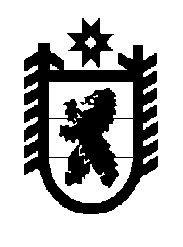 Республика Карелия Администрация Олонецкого национального муниципального районаП О С Т А Н О В Л Е Н И Еот 23 сентября 2021 года                               № 755  (в ред. пост. от 29.10.2021 № 885)Об утверждении Положения о порядке проведения антикоррупционного мониторинга на территории муниципального образования «Олонецкий национальный муниципальный район»	В соответствии с Федеральным законом от 25 декабря 2008 г. N 273-ФЗ «О противодействии коррупции»,  Законом Республики Карелия от 23 июля 2008 г. N 1227-ЗРК «О противодействии коррупции», постановлением Правительства Республики Карелия от 25 мая 2021 г. N 191-П "Об утверждении Порядка проведения антикоррупционного мониторинга", Уставом муниципального образования «Олонецкий национальный муниципальный район», в целях совершенствования организации деятельности в области противодействия коррупции и проведения оценки эффективности мер, проводимых органами местного самоуправления района:Администрация Олонецкого национального муниципального района п о с т а н о в л я е т:1. Утвердить Положение о порядке проведения антикоррупционного мониторинга на территории  муниципального образования «Олонецкий национальный муниципальный район» (далее – Положение) согласно приложению 1.2. Утвердить План проведения антикоррупционного мониторинга мероприятий по противодействию коррупции на территории муниципального образования «Олонецкий национальный муниципальный район» согласно приложению 2.3. Утвердить формы представления сведений о результатах антикоррупционного мониторинга:форму сведений о реализации мер по противодействию коррупции в органе местного самоуправления Олонецкого национального муниципального района согласно приложению 3;форму сведений о проблемах в сфере противодействия коррупции, положительном опыте работы по противодействию коррупции в органе местного самоуправления Олонецкого национального муниципального района согласно приложению 4;форму сведений о реализации мер по противодействию коррупции в муниципальных учреждениях, подведомственных органам местного самоуправления Олонецкого национального муниципального района, согласно приложению 5;форму сведений о просветительских, образовательных и иных мероприятиях, направленных на формирование антикоррупционного поведения муниципальных служащих органа местного самоуправления Олонецкого национального муниципального района, популяризацию в обществе антикоррупционных стандартов поведения и развитие общественного правосознания, согласно приложению 6;форму сведений о мерах по противодействию коррупции в сфере закупок товаров, работ, услуг для обеспечения муниципальных нужд, проводимых органами местного самоуправления, муниципальными учреждениями Олонецкого национального муниципального района, подведомственными органам местного самоуправления, согласно приложению 7.4. Руководителям структурных подразделений администрации Олонецкого национального муниципального района довести информацию до подведомственных учреждений и обеспечить своевременное предоставление сведений согласно Положению.5. Органам местного самоуправления Олонецкого национального муниципального района, имеющим подведомственные учреждения, довести информацию до руководителей  подведомственных учреждений и обеспечить своевременное предоставление сведений согласно Положению. 6. Управлению делами (Н.Прохорова):ознакомить муниципальных служащих администрации Олонецкого национального муниципального района, органы местного самоуправления Олонецкого национального муниципального района, аппарат Совета Олонецкого национального муниципального района с постановлением под роспись; разместить постановление на официальном сайте Олонецкого национального муниципального района в разделе «Противодействие коррупции».7. Настоящее постановление вступает в силу со дня его опубликования.8. Контроль за исполнением постановления возложить на Управление делами администрации Олонецкого национального муниципального района (Н.Прохорова).И.о. главы администрации 	                                                                                       А.М. ПешковПриложение 1Утвержденопостановлением администрации Олонецкого национального муниципального  района от 23.09.2021 № 755Положение о порядке проведения антикоррупционного мониторинга на территории  муниципального образования «Олонецкий национальный муниципальный район»1. Общие положения	Настоящее Положение определяет процедуру проведения антикоррупционного мониторинга на территории муниципального образования «Олонецкий национальный муниципальный район» (далее – муниципальное образование), определяя систему организации деятельности по информационно-аналитическому обеспечению противодействия коррупции и оценки эффективности антикоррупционных мероприятий, осуществляемых на территории муниципального образования.Правовую основу проведения антикоррупционного мониторинга в муниципальном образовании составляют:- Конституция Российской Федерации;- Федеральный закон от 25.12.2008 № 273-ФЗ «О противодействии коррупции»;- Закон Республики Карелия от 23.07.2008 N 1227-ЗРК «О противодействии коррупции»;- постановление Правительства Республики Карелия от 25.05.2021 N 191-П "Об утверждении Порядка проведения антикоррупционного мониторинга";- иные федеральные законы, указы Президента Российской Федерации, нормативные правовые акты Правительства Российской Федерации, нормативные правовые акты Республики Карелия, а также муниципальные правовые акты и настоящее Положение.Антикоррупционный мониторинг проводится Управлением делами администрации Олонецкого национального муниципального района (далее – Управление делами).Антикоррупционный мониторинг проводится в соответствии с Планом проведения антикоррупционного мониторинга мероприятий по противодействию коррупции на территории муниципального образования «Олонецкий национальный муниципальный район» (Приложение 2).2. Цели антикоррупционного мониторингаЦелями антикоррупционного мониторинга являются:1) своевременное приведение правовых актов органа местного самоуправления в соответствие с законодательством Российской Федерации;2) обеспечение разработки и реализации программ (планов) противодействия коррупции путем учета коррупционных правонарушений и коррупциогенных факторов;3) обеспечение оценки эффективности мер, реализуемых посредством программ (планов) противодействия коррупции.3. Задачи антикоррупционного мониторингаЗадачами антикоррупционного мониторинга являются:1) определение сфер деятельности в муниципальном образовании с высокими коррупционными рисками;2) выявление причин и условий, способствующих коррупционным проявлениям в муниципальном образовании;3) выявление ключевых направлений деятельности органа местного самоуправления муниципального образования по противодействию коррупции, предупреждению возможностей возникновения коррупциогенных факторов и формированию антикоррупционного общественного мнения;4) прогнозирование возможного развития коррупционной обстановки в зависимости от тенденций социально-экономической и общественно-политической ситуации в муниципальном образовании.4. Основные этапы антикоррупционного мониторинга	Антикоррупционный мониторинг включает два этапа.	На первом этапе органы местного самоуправления Олонецкого национального муниципального района, структурные подразделения администрации Олонецкого национального муниципального района представляют в Управление делами в электронном виде и на бумажном носителе нарастающим итогом сведения по формам, установленным администрацией Олонецкого национального муниципального района.	Орган местного самоуправления, структурное подразделение, допустившие ошибку при заполнении сведений о результатах антикоррупционного мониторинга, в течение 3 календарных дней после отчетных дат, указанных в приложении 2, направляет в Управление делами в электронном виде и на бумажном носителе уточненные сведения.	На втором этапе Управление делами анализирует поступившую информацию, обобщает результаты антикоррупционного мониторинга, формирует в электронном виде и на бумажном носителе нарастающим итогом сводные отчеты, направляет сведения в Управление по вопросам противодействия коррупции Администрации Главы Республики Карелия.Приложение 2к постановлению администрации Олонецкого национального муниципального районаот 23.09.2021 № 755План проведения антикоррупционного мониторинга мероприятий по противодействию коррупции на территории муниципального образования «Олонецкий национальный муниципальный район»Приложение 3к постановлению администрации Олонецкого национального муниципального района от 23.09.2021 № 755___________________<*> АППГ –аналогичный период прошлого года.	Приложение 4к постановлению администрации Олонецкого национального муниципального района от 23.09.2021 № 755Приложение 5к постановлению администрации Олонецкого национального муниципального района от 23.09.2021 № 755Сведения о реализации мер по противодействию коррупции в муниципальных учреждениях, подведомственных органам местного самоуправления Олонецкого национального муниципального района_____________________<*> АППГ –аналогичный период прошлого года.Приложение 6к постановлению администрации Олонецкого национального муниципальногорайона от 23.09.2021 № 755Приложение 7к постановлению администрации Олонецкого национального муниципального района от 23.09.2021 № 755_________________<*> АППГ - аналогичный период прошлого года.<**> Подвед. орг-ция - организация, созданная для выполнения задач, поставленных перед органами местного самоуправления Олонецкого национального муниципального района.<***> НПА - нормативный правовой акт, принятый органом местного самоуправления Олонецкого национального муниципального района.Предоставляемые сведенияСроки предоставления1) Сведения о реализации мер по противодействию коррупции в органе местного самоуправления Олонецкого национального муниципального района (приложение 3)ежеквартально до 1-го числа месяца, следующего за отчетным кварталом            (за отчетный год - до 5-го числа месяца, следующего за отчетным годом)2) Сведения о проблемах в сфере противодействия коррупции, положительном опыте работы по противодействию коррупции в органе местного самоуправления Олонецкого национального муниципального района (приложение 4)ежеквартально до 1-го числа месяца, следующего за отчетным кварталом            (за отчетный год - до 5-го числа месяца, следующего за отчетным годом)3) Сведения о реализации мер по противодействию коррупции в муниципальных учреждениях, подведомственных органам местного самоуправления Олонецкого национального муниципального района (далее - подведомственные организации) (приложение 5)один раз в полугодие до 30 июня – за первое полугодие, до 30 декабря  - за второе полугодие4) Сведения о просветительских, образовательных и иных мероприятиях, направленных на формирование антикоррупционного поведения муниципальных служащих органов местного самоуправления Олонецкого национального муниципального района, популяризацию в обществе антикоррупционных стандартов поведения и развитие общественного правосознания (приложение 6)один раз в полугодие до 30 июня – за первое полугодие, до 30 декабря  - за второе полугодие5) Сведения о мерах по противодействию коррупции в сфере закупок товаров, работ, услуг для обеспечения муниципальных нужд, принимаемых органами местного самоуправления Олонецкого национального муниципального района, подведомственными организациями (приложение 7)до 25 декабря отчетного годаСведения о реализации мер по противодействию коррупциив органе местного самоуправления Олонецкого национального муниципального районаСведения о реализации мер по противодействию коррупциив органе местного самоуправления Олонецкого национального муниципального районаСведения о реализации мер по противодействию коррупциив органе местного самоуправления Олонецкого национального муниципального районаСведения о реализации мер по противодействию коррупциив органе местного самоуправления Олонецкого национального муниципального районаСведения о реализации мер по противодействию коррупциив органе местного самоуправления Олонецкого национального муниципального районаСведения о реализации мер по противодействию коррупциив органе местного самоуправления Олонецкого национального муниципального районаСведения о реализации мер по противодействию коррупциив органе местного самоуправления Олонецкого национального муниципального районапредставляет ______________________________________________________________________ (наименование органа местного самоуправления)за _________ квартал ___ 20__ годапредставляет ______________________________________________________________________ (наименование органа местного самоуправления)за _________ квартал ___ 20__ годапредставляет ______________________________________________________________________ (наименование органа местного самоуправления)за _________ квартал ___ 20__ годапредставляет ______________________________________________________________________ (наименование органа местного самоуправления)за _________ квартал ___ 20__ годапредставляет ______________________________________________________________________ (наименование органа местного самоуправления)за _________ квартал ___ 20__ годапредставляет ______________________________________________________________________ (наименование органа местного самоуправления)за _________ квартал ___ 20__ годапредставляет ______________________________________________________________________ (наименование органа местного самоуправления)за _________ квартал ___ 20__ годаНаименование позицииНаименование позицииНаименование позицииНаименование позицииНаименование позицииТекущий годАППГ <*>Общие сведенияОбщая численность муниципальных служащих (далее - служащие)Общая численность муниципальных служащих (далее - служащие)штатная1.1.1Общие сведенияОбщая численность муниципальных служащих (далее - служащие)Общая численность муниципальных служащих (далее - служащие)фактическая1.1.2Общие сведенияОбщая численность служащих, подающих сведения о своих доходах, имуществе, обязательствах имущественного характера, а также доходах, имуществе, обязательствах имущественного характера супруги (супруга), несовершеннолетних детейОбщая численность служащих, подающих сведения о своих доходах, имуществе, обязательствах имущественного характера, а также доходах, имуществе, обязательствах имущественного характера супруги (супруга), несовершеннолетних детейштатная1.2.1Общие сведенияОбщая численность служащих, подающих сведения о своих доходах, имуществе, обязательствах имущественного характера, а также доходах, имуществе, обязательствах имущественного характера супруги (супруга), несовершеннолетних детейОбщая численность служащих, подающих сведения о своих доходах, имуществе, обязательствах имущественного характера, а также доходах, имуществе, обязательствах имущественного характера супруги (супруга), несовершеннолетних детейфактическая1.2.2Общие сведенияв том числеколичество служащих, представивших сведения о своих доходах, имуществе, обязательствах имущественного характера, а также доходах, имуществе, обязательствах имущественного характера супруги (супруга), несовершеннолетних детейколичество служащих, представивших сведения о своих доходах, имуществе, обязательствах имущественного характера, а также доходах, имуществе, обязательствах имущественного характера супруги (супруга), несовершеннолетних детей1.2.2.1Общие сведенияв том числеколичество служащих, не представивших сведения о своих доходах, имуществе, обязательствах имущественного характера, а также доходах, имуществе, обязательствах имущественного характера супруги (супруга), несовершеннолетних детейколичество служащих, не представивших сведения о своих доходах, имуществе, обязательствах имущественного характера, а также доходах, имуществе, обязательствах имущественного характера супруги (супруга), несовершеннолетних детей1.2.2.2Общие сведенияв том числеиз нихколичество служащих, уведомивших о невозможности представления сведений о своих доходах, имуществе, обязательствах имущественного характера, а также доходах, имуществе, обязательствах имущественного характера супруги (супруга), несовершеннолетних детей1.2.2.2.1Общие сведенияПринято на муниципальную службу служащих за отчетный периодПринято на муниципальную службу служащих за отчетный периодПринято на муниципальную службу служащих за отчетный период1.3Сведения о доходах, об имуществе и обязательствах имущественного характера, представляемые служащимиКоличество справок о доходах, об имуществе и обязательствах имущественного характера, представленныхКоличество справок о доходах, об имуществе и обязательствах имущественного характера, представленныхв отношении себя1.4Сведения о доходах, об имуществе и обязательствах имущественного характера, представляемые служащимиКоличество справок о доходах, об имуществе и обязательствах имущественного характера, представленныхКоличество справок о доходах, об имуществе и обязательствах имущественного характера, представленныхв отношении супруги (супруга)1.4.1Сведения о доходах, об имуществе и обязательствах имущественного характера, представляемые служащимиКоличество справок о доходах, об имуществе и обязательствах имущественного характера, представленныхКоличество справок о доходах, об имуществе и обязательствах имущественного характера, представленныхв отношении несовершеннолетних детей1.4.2Сведения о расходах, представленные служащимиКоличество справок о доходах, об имуществе и обязательствах имущественного характера, в которых отражены сведения о расходахКоличество справок о доходах, об имуществе и обязательствах имущественного характера, в которых отражены сведения о расходахв отношении себя1.5Сведения о расходах, представленные служащимиКоличество справок о доходах, об имуществе и обязательствах имущественного характера, в которых отражены сведения о расходахКоличество справок о доходах, об имуществе и обязательствах имущественного характера, в которых отражены сведения о расходахв отношении супруги (супруга)1.5.1Сведения о расходах, представленные служащимиКоличество справок о доходах, об имуществе и обязательствах имущественного характера, в которых отражены сведения о расходахКоличество справок о доходах, об имуществе и обязательствах имущественного характера, в которых отражены сведения о расходахв отношении несовершеннолетних детей1.5.2Итог декларационной компанииОбщее количество представленных справок о доходах, об имуществе и обязательствах имущественного характераОбщее количество представленных справок о доходах, об имуществе и обязательствах имущественного характераОбщее количество представленных справок о доходах, об имуществе и обязательствах имущественного характера1.6Надзорная деятельностьКоличество актов реагирования, поступивших из органов прокуратуры, правоохранительных органов, органов государственного контроля (надзора), по вопросам противодействия коррупцииКоличество актов реагирования, поступивших из органов прокуратуры, правоохранительных органов, органов государственного контроля (надзора), по вопросам противодействия коррупцииКоличество актов реагирования, поступивших из органов прокуратуры, правоохранительных органов, органов государственного контроля (надзора), по вопросам противодействия коррупции1.7Надзорная деятельностьв том числеиз органов прокуратурыиз органов прокуратуры1.7.1Надзорная деятельностьв том числеиз правоохранительных органовиз правоохранительных органов1.7.2Надзорная деятельностьв том числеиз иных государственных органовиз иных государственных органов1.7.3Сведения о штатной численности и укомплектованности подразделений (должностных лиц) по профилактике коррупционных и иных правонарушенийШтатная численность подразделений (должностных лиц) по профилактике коррупционных и иных правонарушенийШтатная численность подразделений (должностных лиц) по профилактике коррупционных и иных правонарушенийШтатная численность подразделений (должностных лиц) по профилактике коррупционных и иных правонарушений2.1Сведения о штатной численности и укомплектованности подразделений (должностных лиц) по профилактике коррупционных и иных правонарушенийФактическая численность подразделений (должностных лиц) по профилактике коррупционных и иных правонарушений, а также из указанной численности количество лиц с опытом работы в данной сфере свыше 3-х летФактическая численность подразделений (должностных лиц) по профилактике коррупционных и иных правонарушений, а также из указанной численности количество лиц с опытом работы в данной сфере свыше 3-х летвсего2.2.1Сведения о штатной численности и укомплектованности подразделений (должностных лиц) по профилактике коррупционных и иных правонарушенийФактическая численность подразделений (должностных лиц) по профилактике коррупционных и иных правонарушений, а также из указанной численности количество лиц с опытом работы в данной сфере свыше 3-х летФактическая численность подразделений (должностных лиц) по профилактике коррупционных и иных правонарушений, а также из указанной численности количество лиц с опытом работы в данной сфере свыше 3-х летиз них с опытом свыше 3-х лет2.2.2Сведения о штатной численности и укомплектованности подразделений (должностных лиц) по профилактике коррупционных и иных правонарушенийКоличество подразделений по профилактике коррупционных и иных правонарушенийКоличество подразделений по профилактике коррупционных и иных правонарушенийКоличество подразделений по профилактике коррупционных и иных правонарушений2.3Сведения о проверках достоверности и полноты сведений о доходах, об имуществе и обязательствах имущественного характера, представляемых гражданами, претендующими на замещение должностей муниципальной службыКоличество граждан, претендующих на замещение должностей муниципальной службы, предоставленные которыми сведения о доходах, об имуществе и обязательствах имущественного характера были проанализированыКоличество граждан, претендующих на замещение должностей муниципальной службы, предоставленные которыми сведения о доходах, об имуществе и обязательствах имущественного характера были проанализированыКоличество граждан, претендующих на замещение должностей муниципальной службы, предоставленные которыми сведения о доходах, об имуществе и обязательствах имущественного характера были проанализированы3.0Сведения о проверках достоверности и полноты сведений о доходах, об имуществе и обязательствах имущественного характера, представляемых гражданами, претендующими на замещение должностей муниципальной службыКоличество указанных проверок сведений, представляемых гражданами, претендующими на замещение должностей муниципальной службыКоличество указанных проверок сведений, представляемых гражданами, претендующими на замещение должностей муниципальной службыКоличество указанных проверок сведений, представляемых гражданами, претендующими на замещение должностей муниципальной службы3.1Сведения о проверках достоверности и полноты сведений о доходах, об имуществе и обязательствах имущественного характера, представляемых гражданами, претендующими на замещение должностей муниципальной службыиз них, проведено на основании информацииот правоохранительных органовот правоохранительных органов3.2.1Сведения о проверках достоверности и полноты сведений о доходах, об имуществе и обязательствах имущественного характера, представляемых гражданами, претендующими на замещение должностей муниципальной службыиз них, проведено на основании информацииот работников (сотрудников) подразделений по профилактике коррупционных и иных правонарушенийот работников (сотрудников) подразделений по профилактике коррупционных и иных правонарушений3.2.2Сведения о проверках достоверности и полноты сведений о доходах, об имуществе и обязательствах имущественного характера, представляемых гражданами, претендующими на замещение должностей муниципальной службыиз них, проведено на основании информацииот политических партий и иных общественных объединенийот политических партий и иных общественных объединений3.2.3Сведения о проверках достоверности и полноты сведений о доходах, об имуществе и обязательствах имущественного характера, представляемых гражданами, претендующими на замещение должностей муниципальной службыиз них, проведено на основании информацииот общественной палаты Российской Федерации или общественных палат в субъектах Российской Федерацииот общественной палаты Российской Федерации или общественных палат в субъектах Российской Федерации3.2.4Сведения о проверках достоверности и полноты сведений о доходах, об имуществе и обязательствах имущественного характера, представляемых гражданами, претендующими на замещение должностей муниципальной службыиз них, проведено на основании информацииот общероссийских или региональных средств массовой информацииот общероссийских или региональных средств массовой информации3.2.5Сведения о проверках достоверности и полноты сведений о доходах, об имуществе и обязательствах имущественного характера, представляемых гражданами, претендующими на замещение должностей муниципальной службыиз них, проведено на основании информацииот иных государственных органов, органов местного самоуправления и их должностных лицот иных государственных органов, органов местного самоуправления и их должностных лиц3.2.6Сведения о проверках достоверности и полноты сведений о доходах, об имуществе и обязательствах имущественного характера, представляемых гражданами, претендующими на замещение должностей муниципальной службыКоличество граждан, в отношении которых установлены факты представления недостоверных и (или) неполных сведенийКоличество граждан, в отношении которых установлены факты представления недостоверных и (или) неполных сведенийКоличество граждан, в отношении которых установлены факты представления недостоверных и (или) неполных сведений3.3Сведения о проверках достоверности и полноты сведений о доходах, об имуществе и обязательствах имущественного характера, представляемых гражданами, претендующими на замещение должностей муниципальной службыКоличество граждан, которым отказано в замещении должностей муниципальной службы по результатам указанных проверокКоличество граждан, которым отказано в замещении должностей муниципальной службы по результатам указанных проверокКоличество граждан, которым отказано в замещении должностей муниципальной службы по результатам указанных проверок3.4Сведения об анализе сведений о доходах, расходах, об имуществе и обязательствах имущественного характера, представляемых служащимиКоличество служащих, предоставленные которыми сведения о доходах, расходах, об имуществе и обязательствах имущественного характера, были проанализированыКоличество служащих, предоставленные которыми сведения о доходах, расходах, об имуществе и обязательствах имущественного характера, были проанализированыКоличество служащих, предоставленные которыми сведения о доходах, расходах, об имуществе и обязательствах имущественного характера, были проанализированы4.0Сведения о проверках достоверности и полноты сведений о доходах, об имуществе и обязательствах имущественного характера, представляемых служащимиКоличество указанных проверок сведений, представляемых служащимиКоличество указанных проверок сведений, представляемых служащимиКоличество указанных проверок сведений, представляемых служащими4.1Сведения о проверках достоверности и полноты сведений о доходах, об имуществе и обязательствах имущественного характера, представляемых служащимииз них, проведено на основании информацииот правоохранительных органовот правоохранительных органов4.2.1Сведения о проверках достоверности и полноты сведений о доходах, об имуществе и обязательствах имущественного характера, представляемых служащимииз них, проведено на основании информацииот работников (сотрудников) подразделений по профилактике коррупционных и иных правонарушенийот работников (сотрудников) подразделений по профилактике коррупционных и иных правонарушений4.2.2Сведения о проверках достоверности и полноты сведений о доходах, об имуществе и обязательствах имущественного характера, представляемых служащимииз них, проведено на основании информацииот политических партий и иных общественных объединенийот политических партий и иных общественных объединений4.2.3Сведения о проверках достоверности и полноты сведений о доходах, об имуществе и обязательствах имущественного характера, представляемых служащимииз них, проведено на основании информацииот общественной палаты Российской Федерации или общественных палат в субъектах Российской Федерацииот общественной палаты Российской Федерации или общественных палат в субъектах Российской Федерации4.2.4Сведения о проверках достоверности и полноты сведений о доходах, об имуществе и обязательствах имущественного характера, представляемых служащимииз них, проведено на основании информацииот общероссийских или региональных средств массовой информацииот общероссийских или региональных средств массовой информации4.2.5Сведения о проверках достоверности и полноты сведений о доходах, об имуществе и обязательствах имущественного характера, представляемых служащимииз них, проведено на основании информацииот иных государственных органов, органов местного самоуправления и их должностных лицот иных государственных органов, органов местного самоуправления и их должностных лиц4.2.6Сведения о проверках достоверности и полноты сведений о доходах, об имуществе и обязательствах имущественного характера, представляемых служащимиКоличество служащих, в отношении которых установлены факты представления недостоверных и (или) неполных сведенийКоличество служащих, в отношении которых установлены факты представления недостоверных и (или) неполных сведенийКоличество служащих, в отношении которых установлены факты представления недостоверных и (или) неполных сведений4.3Сведения о проверках достоверности и полноты сведений о доходах, об имуществе и обязательствах имущественного характера, представляемых служащимиКоличество служащих, в отношении которых принято решение о представлении материалов проверки в соответствующую комиссию по соблюдению требований к служебному поведению муниципальных служащих и урегулированию конфликта интересовКоличество служащих, в отношении которых принято решение о представлении материалов проверки в соответствующую комиссию по соблюдению требований к служебному поведению муниципальных служащих и урегулированию конфликта интересовКоличество служащих, в отношении которых принято решение о представлении материалов проверки в соответствующую комиссию по соблюдению требований к служебному поведению муниципальных служащих и урегулированию конфликта интересов4.4Сведения о проверках достоверности и полноты сведений о доходах, об имуществе и обязательствах имущественного характера, представляемых служащимиКоличество служащих, привлеченных к дисциплинарной ответственности по результатам указанных провероквсеговсего4.5.1Сведения о проверках достоверности и полноты сведений о доходах, об имуществе и обязательствах имущественного характера, представляемых служащимиКоличество служащих, привлеченных к дисциплинарной ответственности по результатам указанных проверокиз нихзамечания4.5.1.1Сведения о проверках достоверности и полноты сведений о доходах, об имуществе и обязательствах имущественного характера, представляемых служащимиКоличество служащих, привлеченных к дисциплинарной ответственности по результатам указанных проверокиз нихвыговора4.5.1.2Сведения о проверках достоверности и полноты сведений о доходах, об имуществе и обязательствах имущественного характера, представляемых служащимиКоличество служащих, привлеченных к дисциплинарной ответственности по результатам указанных проверокиз нихпредупреждения о неполном должностном соответствии4.5.1.3Сведения о проверках достоверности и полноты сведений о доходах, об имуществе и обязательствах имущественного характера, представляемых служащимиКоличество служащих, привлеченных к дисциплинарной ответственности по результатам указанных проверокиз нихуволено4.5.2Информация о результатах контроля сведений о расходах, проведенных подразделениями (должностными лицами) по профилактике коррупционных и иных правонарушенийКоличество проверок сведений о расходах, проведенных указанными подразделениями (должностными лицами)Количество проверок сведений о расходах, проведенных указанными подразделениями (должностными лицами)Количество проверок сведений о расходах, проведенных указанными подразделениями (должностными лицами)5.1Информация о результатах контроля сведений о расходах, проведенных подразделениями (должностными лицами) по профилактике коррупционных и иных правонарушенийиз них, проведено на основании информацииот правоохранительных органовот правоохранительных органов5.2.1Информация о результатах контроля сведений о расходах, проведенных подразделениями (должностными лицами) по профилактике коррупционных и иных правонарушенийиз них, проведено на основании информацииот работников (сотрудников) подразделений по профилактике коррупционных и иных правонарушенийот работников (сотрудников) подразделений по профилактике коррупционных и иных правонарушений5.2.2Информация о результатах контроля сведений о расходах, проведенных подразделениями (должностными лицами) по профилактике коррупционных и иных правонарушенийиз них, проведено на основании информацииот политических партий и иных общественных объединенийот политических партий и иных общественных объединений5.2.3Информация о результатах контроля сведений о расходах, проведенных подразделениями (должностными лицами) по профилактике коррупционных и иных правонарушенийиз них, проведено на основании информацииот общественной палаты Российской Федерации или общественных палат в субъектах Российской Федерацииот общественной палаты Российской Федерации или общественных палат в субъектах Российской Федерации5.2.4Информация о результатах контроля сведений о расходах, проведенных подразделениями (должностными лицами) по профилактике коррупционных и иных правонарушенийиз них, проведено на основании информацииот общероссийских или региональных средств массовой информацииот общероссийских или региональных средств массовой информации5.2.5Информация о результатах контроля сведений о расходах, проведенных подразделениями (должностными лицами) по профилактике коррупционных и иных правонарушенийиз них, проведено на основании информацииот иных государственных органов, органов местного самоуправления и их должностных лицот иных государственных органов, органов местного самоуправления и их должностных лиц5.2.6Информация о результатах контроля сведений о расходах, проведенных подразделениями (должностными лицами) по профилактике коррупционных и иных правонарушенийКоличество служащих, в результате контроля за расходами которых внесены предложения о применении к ним мер юридической ответственности и (или) направлении материалов, полученных в результате указанного контроля, в правоохранительные органыКоличество служащих, в результате контроля за расходами которых внесены предложения о применении к ним мер юридической ответственности и (или) направлении материалов, полученных в результате указанного контроля, в правоохранительные органывсего5.3.1Информация о результатах контроля сведений о расходах, проведенных подразделениями (должностными лицами) по профилактике коррупционных и иных правонарушенийКоличество служащих, в результате контроля за расходами которых внесены предложения о применении к ним мер юридической ответственности и (или) направлении материалов, полученных в результате указанного контроля, в правоохранительные органыКоличество служащих, в результате контроля за расходами которых внесены предложения о применении к ним мер юридической ответственности и (или) направлении материалов, полученных в результате указанного контроля, в правоохранительные органыв том числе не представивших сведения о расходах, но обязанных их представлять5.3.2Информация о результатах контроля сведений о расходах, проведенных подразделениями (должностными лицами) по профилактике коррупционных и иных правонарушенийиз нихпривлечено к дисциплинарной ответственностипривлечено к дисциплинарной ответственности5.3.3.1Информация о результатах контроля сведений о расходах, проведенных подразделениями (должностными лицами) по профилактике коррупционных и иных правонарушенийиз нихв том числе к взысканию в видезамечания5.3.3.1.1Информация о результатах контроля сведений о расходах, проведенных подразделениями (должностными лицами) по профилактике коррупционных и иных правонарушенийиз нихв том числе к взысканию в видевыговора5.3.3.1.2Информация о результатах контроля сведений о расходах, проведенных подразделениями (должностными лицами) по профилактике коррупционных и иных правонарушенийиз нихв том числе к взысканию в видепредупреждения о неполном должностном соответствии5.3.3.1.3Информация о результатах контроля сведений о расходах, проведенных подразделениями (должностными лицами) по профилактике коррупционных и иных правонарушенийиз нихуволено из числа привлеченных к дисциплинарной ответственностиуволено из числа привлеченных к дисциплинарной ответственности5.3.3.2Информация о результатах контроля сведений о расходах, проведенных подразделениями (должностными лицами) по профилактике коррупционных и иных правонарушенийиз нихколичество материалов, направленных по результатам указанных проверок в органы прокуратуры (иные органы по компетенции)количество материалов, направленных по результатам указанных проверок в органы прокуратуры (иные органы по компетенции)5.3.3.3Информация о результатах контроля сведений о расходах, проведенных подразделениями (должностными лицами) по профилактике коррупционных и иных правонарушенийиз нихв том числе, по которымвозбуждено уголовных дел (указывается количество возбужденных уголовных дел)5.3.3.4Информация о результатах контроля сведений о расходах, проведенных подразделениями (должностными лицами) по профилактике коррупционных и иных правонарушенийиз нихв том числе, по которыморганами прокуратуры подано исков о взыскании в доход государства имущества по результатам осуществления контроля за расходами5.3.3.5Уведомления служащих о возникновении (возможном возникновении) у них конфликта интересовКоличество поступивших уведомлений служащих о возникновении у них конфликта интересовКоличество поступивших уведомлений служащих о возникновении у них конфликта интересовКоличество поступивших уведомлений служащих о возникновении у них конфликта интересовк5.1Уведомления служащих о возникновении (возможном возникновении) у них конфликта интересовКоличество поступивших уведомлений служащих о возможном возникновении у них конфликта интересовКоличество поступивших уведомлений служащих о возможном возникновении у них конфликта интересовКоличество поступивших уведомлений служащих о возможном возникновении у них конфликта интересовк5.2Уведомления служащих о возникновении (возможном возникновении) у них конфликта интересовиз уведомлений в пунктах к5.1 и к5.2 предотвращение или урегулирование конфликта интересов состоялов изменении должностного или служебного положения служащегов изменении должностного или служебного положения служащегоК5.2.1Уведомления служащих о возникновении (возможном возникновении) у них конфликта интересовиз уведомлений в пунктах к5.1 и к5.2 предотвращение или урегулирование конфликта интересов состоялов том числе в отстранении от исполнения должностных (служебных) обязанностейв том числе в отстранении от исполнения должностных (служебных) обязанностейK5.2.1.1Уведомления служащих о возникновении (возможном возникновении) у них конфликта интересовиз уведомлений в пунктах к5.1 и к5.2 предотвращение или урегулирование конфликта интересов состоялов отводе или самоотводе служащегов отводе или самоотводе служащегок5.2.2Уведомления служащих о возникновении (возможном возникновении) у них конфликта интересовиз уведомлений в пунктах к5.1 и к5.2 предотвращение или урегулирование конфликта интересов состоялов отказе от выгодыв отказе от выгодыК5.2.3Уведомления служащих о возникновении (возможном возникновении) у них конфликта интересовиз уведомлений в пунктах к5.1 и к5.2 предотвращение или урегулирование конфликта интересов состоялов том числе путем передачи принадлежащих служащему ценных бумаг (долей участия, паев в уставных (складочных) капиталах организаций) в доверительное управлениев том числе путем передачи принадлежащих служащему ценных бумаг (долей участия, паев в уставных (складочных) капиталах организаций) в доверительное управлениеK5.2.3.1Уведомления служащих о возникновении (возможном возникновении) у них конфликта интересовиз уведомлений в пунктах к5.1 и к5.2 предотвращение или урегулирование конфликта интересов состоялов иной форме предотвращения или урегулирования конфликта интересовв иной форме предотвращения или урегулирования конфликта интересовK5.2.4Уведомления служащих о возникновении (возможном возникновении) у них конфликта интересовКоличество служащих, уведомивших о возникновении или возможном возникновении у них конфликта интересовКоличество служащих, уведомивших о возникновении или возможном возникновении у них конфликта интересовКоличество служащих, уведомивших о возникновении или возможном возникновении у них конфликта интересовк5.3Уведомления служащих о возникновении (возможном возникновении) у них конфликта интересовКоличество служащих, которыми (в отношении которых) были приняты меры по предотвращению/урегулированию конфликта интересовКоличество служащих, которыми (в отношении которых) были приняты меры по предотвращению/урегулированию конфликта интересовКоличество служащих, которыми (в отношении которых) были приняты меры по предотвращению/урегулированию конфликта интересовк5.4Уведомления служащих о возникновении (возможном возникновении) у них конфликта интересовиз них предотвращение или урегулирование конфликта интересов состоялов изменении должностного или служебного положения служащегов изменении должностного или служебного положения служащегоK5.4.1Уведомления служащих о возникновении (возможном возникновении) у них конфликта интересовиз них предотвращение или урегулирование конфликта интересов состоялов том числев отстранении от исполнения должностных (служебных) обязанностейK5.4.1.1Уведомления служащих о возникновении (возможном возникновении) у них конфликта интересовиз них предотвращение или урегулирование конфликта интересов состоялов отводе или самоотводе служащегов отводе или самоотводе служащегок5.4.2Уведомления служащих о возникновении (возможном возникновении) у них конфликта интересовиз них предотвращение или урегулирование конфликта интересов состоялов отказе от выгодыв отказе от выгодык5.4.3Уведомления служащих о возникновении (возможном возникновении) у них конфликта интересовиз них предотвращение или урегулирование конфликта интересов состоялов том числе путем передачи принадлежащих служащему ценных бумаг (долей участия, паев в уставных (складочных) капиталах организаций) в доверительное управлениев том числе путем передачи принадлежащих служащему ценных бумаг (долей участия, паев в уставных (складочных) капиталах организаций) в доверительное управлениеК5.4.3.1Уведомления служащих о возникновении (возможном возникновении) у них конфликта интересовиз них предотвращение или урегулирование конфликта интересов состоялов иной форме предотвращения или урегулирования конфликта интересовв иной форме предотвращения или урегулирования конфликта интересовк5.4.4Сведения о соблюдении служащими запретов, ограничений и требований, установленных в целях противодействия коррупцииКоличество служащих, сведения о соблюдении которыми запретов, ограничений и требований, установленных в целях противодействия коррупции, были проанализированыКоличество служащих, сведения о соблюдении которыми запретов, ограничений и требований, установленных в целях противодействия коррупции, были проанализированыКоличество служащих, сведения о соблюдении которыми запретов, ограничений и требований, установленных в целях противодействия коррупции, были проанализированы6.0Сведения о проверках соблюдения служащими установленных ограничений и запретов, а также требований о предотвращении или урегулировании конфликта интересовКоличество указанных проверокКоличество указанных проверокКоличество указанных проверок6.1Сведения о проверках соблюдения служащими установленных ограничений и запретов, а также требований о предотвращении или урегулировании конфликта интересовиз них, проведено на основании информацииот правоохранительных органовот правоохранительных органов6.2.1Сведения о проверках соблюдения служащими установленных ограничений и запретов, а также требований о предотвращении или урегулировании конфликта интересовиз них, проведено на основании информацииот работников (сотрудников) подразделений по профилактике коррупционных и иных правонарушенийот работников (сотрудников) подразделений по профилактике коррупционных и иных правонарушений6.2.2Сведения о проверках соблюдения служащими установленных ограничений и запретов, а также требований о предотвращении или урегулировании конфликта интересовиз них, проведено на основании информацииот политических партий и иных общественных объединенийот политических партий и иных общественных объединений6.2.3Сведения о проверках соблюдения служащими установленных ограничений и запретов, а также требований о предотвращении или урегулировании конфликта интересовиз них, проведено на основании информацииот общественной палаты Российской Федерации или общественных палат в субъектах Российской Федерацииот общественной палаты Российской Федерации или общественных палат в субъектах Российской Федерации6.2.4Сведения о проверках соблюдения служащими установленных ограничений и запретов, а также требований о предотвращении или урегулировании конфликта интересовиз них, проведено на основании информацииот общероссийских или региональных средств массовой информацииот общероссийских или региональных средств массовой информации6.2.5Сведения о проверках соблюдения служащими установленных ограничений и запретов, а также требований о предотвращении или урегулировании конфликта интересовиз них, проведено на основании информацииот иных государственных органов, органов местного самоуправления и их должностных лицот иных государственных органов, органов местного самоуправления и их должностных лиц6.2.6Сведения о проверках соблюдения служащими установленных ограничений и запретов, а также требований о предотвращении или урегулировании конфликта интересовКоличество служащих, в отношении которых установлены факты несоблюденияустановленных ограничений и запретовустановленных ограничений и запретов6.3.1Сведения о проверках соблюдения служащими установленных ограничений и запретов, а также требований о предотвращении или урегулировании конфликта интересовКоличество служащих, в отношении которых установлены факты несоблюдениятребований о предотвращении или урегулировании конфликта интересовтребований о предотвращении или урегулировании конфликта интересов6.3.2Сведения о проверках соблюдения служащими установленных ограничений и запретов, а также требований о предотвращении или урегулировании конфликта интересовКоличество служащих, привлеченных к дисциплинарной ответственности, а также уволенных по результатам проверок фактов несоблюденияустановленных ограничений и запретоввсего6.4.1.1Сведения о проверках соблюдения служащими установленных ограничений и запретов, а также требований о предотвращении или урегулировании конфликта интересовКоличество служащих, привлеченных к дисциплинарной ответственности, а также уволенных по результатам проверок фактов несоблюденияустановленных ограничений и запретовзамечания6.4.1.1.1Сведения о проверках соблюдения служащими установленных ограничений и запретов, а также требований о предотвращении или урегулировании конфликта интересовКоличество служащих, привлеченных к дисциплинарной ответственности, а также уволенных по результатам проверок фактов несоблюденияустановленных ограничений и запретоввыговора6.4.1.1.2Сведения о проверках соблюдения служащими установленных ограничений и запретов, а также требований о предотвращении или урегулировании конфликта интересовКоличество служащих, привлеченных к дисциплинарной ответственности, а также уволенных по результатам проверок фактов несоблюденияустановленных ограничений и запретовпредупреждения о неполном должностном соответствии6.4.1.1.3Сведения о проверках соблюдения служащими установленных ограничений и запретов, а также требований о предотвращении или урегулировании конфликта интересовКоличество служащих, привлеченных к дисциплинарной ответственности, а также уволенных по результатам проверок фактов несоблюденияустановленных ограничений и запретовиз них уволено6.4.1.2Сведения о проверках соблюдения служащими установленных ограничений и запретов, а также требований о предотвращении или урегулировании конфликта интересовКоличество служащих, привлеченных к дисциплинарной ответственности, а также уволенных по результатам проверок фактов несоблюдениятребований о предотвращении или урегулировании конфликта интересоввсего6.4.2.1Сведения о проверках соблюдения служащими установленных ограничений и запретов, а также требований о предотвращении или урегулировании конфликта интересовКоличество служащих, привлеченных к дисциплинарной ответственности, а также уволенных по результатам проверок фактов несоблюдениятребований о предотвращении или урегулировании конфликта интересовзамечания6.4.2.1.1Сведения о проверках соблюдения служащими установленных ограничений и запретов, а также требований о предотвращении или урегулировании конфликта интересовКоличество служащих, привлеченных к дисциплинарной ответственности, а также уволенных по результатам проверок фактов несоблюдениятребований о предотвращении или урегулировании конфликта интересоввыговора6.4.2.1.2Сведения о проверках соблюдения служащими установленных ограничений и запретов, а также требований о предотвращении или урегулировании конфликта интересовКоличество служащих, привлеченных к дисциплинарной ответственности, а также уволенных по результатам проверок фактов несоблюдениятребований о предотвращении или урегулировании конфликта интересовпредупреждения о неполном должностном соответствии6.4.2.1.3Сведения о проверках соблюдения служащими установленных ограничений и запретов, а также требований о предотвращении или урегулировании конфликта интересовКоличество служащих, привлеченных к дисциплинарной ответственности, а также уволенных по результатам проверок фактов несоблюдениятребований о предотвращении или урегулировании конфликта интересовиз них уволено6.4.2.2Сведения о проверках соблюдения гражданами, замещавшими должности муниципальной службы, ограничений при заключении ими после ухода с муниципальной службы трудового договора и (или) гражданско-правового договора в случаях, предусмотренных законодательствомКоличество граждан, замещавших должности муниципальной службы, сведения о соблюдении которыми ограничений при заключении ими после увольнения со службы трудового договора и (или) гражданско-правового договора в случаях, предусмотренных федеральными законами, были проанализированыКоличество граждан, замещавших должности муниципальной службы, сведения о соблюдении которыми ограничений при заключении ими после увольнения со службы трудового договора и (или) гражданско-правового договора в случаях, предусмотренных федеральными законами, были проанализированыКоличество граждан, замещавших должности муниципальной службы, сведения о соблюдении которыми ограничений при заключении ими после увольнения со службы трудового договора и (или) гражданско-правового договора в случаях, предусмотренных федеральными законами, были проанализированы7.0Сведения о проверках соблюдения гражданами, замещавшими должности муниципальной службы, ограничений при заключении ими после ухода с муниципальной службы трудового договора и (или) гражданско-правового договора в случаях, предусмотренных законодательствомКоличество указанных проверокКоличество указанных проверокКоличество указанных проверок7.1Сведения о проверках соблюдения гражданами, замещавшими должности муниципальной службы, ограничений при заключении ими после ухода с муниципальной службы трудового договора и (или) гражданско-правового договора в случаях, предусмотренных законодательствомиз них, проведено на основании информацииот правоохранительных органовот правоохранительных органов7.2.1Сведения о проверках соблюдения гражданами, замещавшими должности муниципальной службы, ограничений при заключении ими после ухода с муниципальной службы трудового договора и (или) гражданско-правового договора в случаях, предусмотренных законодательствомиз них, проведено на основании информацииот работников (сотрудников) подразделений по профилактике коррупционных и иных правонарушенийот работников (сотрудников) подразделений по профилактике коррупционных и иных правонарушений7.2.2Сведения о проверках соблюдения гражданами, замещавшими должности муниципальной службы, ограничений при заключении ими после ухода с муниципальной службы трудового договора и (или) гражданско-правового договора в случаях, предусмотренных законодательствомиз них, проведено на основании информацииот политических партий и иных общественных объединенийот политических партий и иных общественных объединений7.2.3Сведения о проверках соблюдения гражданами, замещавшими должности муниципальной службы, ограничений при заключении ими после ухода с муниципальной службы трудового договора и (или) гражданско-правового договора в случаях, предусмотренных законодательствомиз них, проведено на основании информацииот общественной палаты Российской Федерации или общественных палат в субъектах Российской Федерацииот общественной палаты Российской Федерации или общественных палат в субъектах Российской Федерации7.2.4Сведения о проверках соблюдения гражданами, замещавшими должности муниципальной службы, ограничений при заключении ими после ухода с муниципальной службы трудового договора и (или) гражданско-правового договора в случаях, предусмотренных законодательствомиз них, проведено на основании информацииот общероссийских или региональных средств массовой информацииот общероссийских или региональных средств массовой информации7.2.5Сведения о проверках соблюдения гражданами, замещавшими должности муниципальной службы, ограничений при заключении ими после ухода с муниципальной службы трудового договора и (или) гражданско-правового договора в случаях, предусмотренных законодательствомиз них, проведено на основании информацииот иных государственных органов, органов местного самоуправления и их должностных лицот иных государственных органов, органов местного самоуправления и их должностных лиц7.2.6Сведения о проверках соблюдения гражданами, замещавшими должности муниципальной службы, ограничений при заключении ими после ухода с муниципальной службы трудового договора и (или) гражданско-правового договора в случаях, предусмотренных законодательствомКоличество нарушений указанных ограничений, выявленных в ходе указанных проверокКоличество нарушений указанных ограничений, выявленных в ходе указанных проверокКоличество нарушений указанных ограничений, выявленных в ходе указанных проверок7.3Сведения о проверках соблюдения гражданами, замещавшими должности муниципальной службы, ограничений при заключении ими после ухода с муниципальной службы трудового договора и (или) гражданско-правового договора в случаях, предусмотренных законодательствомКоличество граждан, которым отказано в замещении должности или выполнении работы по результатам указанных проверокКоличество граждан, которым отказано в замещении должности или выполнении работы по результатам указанных проверокКоличество граждан, которым отказано в замещении должности или выполнении работы по результатам указанных проверок7.4Сведения о проверках соблюдения гражданами, замещавшими должности муниципальной службы, ограничений при заключении ими после ухода с муниципальной службы трудового договора и (или) гражданско-правового договора в случаях, предусмотренных законодательствомКоличество трудовых договоров и (или) гражданско-правовых договоров, расторгнутых по результатам указанных проверокКоличество трудовых договоров и (или) гражданско-правовых договоров, расторгнутых по результатам указанных проверокКоличество трудовых договоров и (или) гражданско-правовых договоров, расторгнутых по результатам указанных проверок7.5Сведения об уведомлении служащими представителя нанимателя об иной оплачиваемой работеКоличество служащих, которые уведомили об иной оплачиваемой работеКоличество служащих, которые уведомили об иной оплачиваемой работеКоличество служащих, которые уведомили об иной оплачиваемой работе8.1Сведения об уведомлении служащими представителя нанимателя об иной оплачиваемой работеКоличество служащих, не уведомивших (несвоевременно уведомивших) при фактическом выполнении иной оплачиваемой деятельностиКоличество служащих, не уведомивших (несвоевременно уведомивших) при фактическом выполнении иной оплачиваемой деятельностиКоличество служащих, не уведомивших (несвоевременно уведомивших) при фактическом выполнении иной оплачиваемой деятельности8.2Сведения об уведомлении служащими представителя нанимателя об иной оплачиваемой работеКоличество служащих, привлеченных к дисциплинарной ответственности за нарушение порядка уведомления, либо не уведомивших представителя нанимателя об иной оплачиваемой работе, а также сколько из них уволеноКоличество служащих, привлеченных к дисциплинарной ответственности за нарушение порядка уведомления, либо не уведомивших представителя нанимателя об иной оплачиваемой работе, а также сколько из них уволеновсего8.3.1Сведения об уведомлении служащими представителя нанимателя об иной оплачиваемой работеКоличество служащих, привлеченных к дисциплинарной ответственности за нарушение порядка уведомления, либо не уведомивших представителя нанимателя об иной оплачиваемой работе, а также сколько из них уволеноКоличество служащих, привлеченных к дисциплинарной ответственности за нарушение порядка уведомления, либо не уведомивших представителя нанимателя об иной оплачиваемой работе, а также сколько из них уволенозамечания8.3.1.1Сведения об уведомлении служащими представителя нанимателя об иной оплачиваемой работеКоличество служащих, привлеченных к дисциплинарной ответственности за нарушение порядка уведомления, либо не уведомивших представителя нанимателя об иной оплачиваемой работе, а также сколько из них уволеноКоличество служащих, привлеченных к дисциплинарной ответственности за нарушение порядка уведомления, либо не уведомивших представителя нанимателя об иной оплачиваемой работе, а также сколько из них уволеновыговора8.3.1.2Сведения об уведомлении служащими представителя нанимателя об иной оплачиваемой работеКоличество служащих, привлеченных к дисциплинарной ответственности за нарушение порядка уведомления, либо не уведомивших представителя нанимателя об иной оплачиваемой работе, а также сколько из них уволеноКоличество служащих, привлеченных к дисциплинарной ответственности за нарушение порядка уведомления, либо не уведомивших представителя нанимателя об иной оплачиваемой работе, а также сколько из них уволенопредупреждения о неполном должностном соответствии8.3.1.3Сведения об уведомлении служащими представителя нанимателя об иной оплачиваемой работеКоличество служащих, привлеченных к дисциплинарной ответственности за нарушение порядка уведомления, либо не уведомивших представителя нанимателя об иной оплачиваемой работе, а также сколько из них уволеноКоличество служащих, привлеченных к дисциплинарной ответственности за нарушение порядка уведомления, либо не уведомивших представителя нанимателя об иной оплачиваемой работе, а также сколько из них уволеноиз них уволено8.3.2Сведения о проверке обращений о коррупционных правонарушениях служащихКоличество обращений от граждан и организаций о коррупционных правонарушениях служащих, а также число рассмотренных обращений из указанного количестваКоличество обращений от граждан и организаций о коррупционных правонарушениях служащих, а также число рассмотренных обращений из указанного количествавсего9.1.1Сведения о проверке обращений о коррупционных правонарушениях служащихКоличество обращений от граждан и организаций о коррупционных правонарушениях служащих, а также число рассмотренных обращений из указанного количестваКоличество обращений от граждан и организаций о коррупционных правонарушениях служащих, а также число рассмотренных обращений из указанного количестваиз них рассмотрено9.1.2Сведения о проверке обращений о коррупционных правонарушениях служащихиз них получено следующими способамиписьменное обращение (почтовое)письменное обращение (почтовое)9.2.1Сведения о проверке обращений о коррупционных правонарушениях служащихиз них получено следующими способамигорячая линия (телефон доверия)горячая линия (телефон доверия)9.2.2Сведения о проверке обращений о коррупционных правонарушениях служащихиз них получено следующими способамиличный приемличный прием9.2.3Сведения о проверке обращений о коррупционных правонарушениях служащихиз них получено следующими способамиобращение через Интернет-сайтобращение через Интернет-сайт9.2.4Сведения о проверке обращений о коррупционных правонарушениях служащихиз них получено следующими способамипубликации в СМИпубликации в СМИ9.2.5Сведения о проверке обращений о коррупционных правонарушениях служащихиз них получено следующими способамииные способыиные способы9.2.6Сведения о проверке обращений о коррупционных правонарушениях служащихКоличество служащих, привлеченных к дисциплинарной ответственности по результатам рассмотрения указанных обращений, а также сколько из них уволеноКоличество служащих, привлеченных к дисциплинарной ответственности по результатам рассмотрения указанных обращений, а также сколько из них уволеновсего9.3.1Сведения о проверке обращений о коррупционных правонарушениях служащихКоличество служащих, привлеченных к дисциплинарной ответственности по результатам рассмотрения указанных обращений, а также сколько из них уволеноКоличество служащих, привлеченных к дисциплинарной ответственности по результатам рассмотрения указанных обращений, а также сколько из них уволенозамечания9.3.1.1Сведения о проверке обращений о коррупционных правонарушениях служащихКоличество служащих, привлеченных к дисциплинарной ответственности по результатам рассмотрения указанных обращений, а также сколько из них уволеноКоличество служащих, привлеченных к дисциплинарной ответственности по результатам рассмотрения указанных обращений, а также сколько из них уволеновыговора9.3.1.2Сведения о проверке обращений о коррупционных правонарушениях служащихКоличество служащих, привлеченных к дисциплинарной ответственности по результатам рассмотрения указанных обращений, а также сколько из них уволеноКоличество служащих, привлеченных к дисциплинарной ответственности по результатам рассмотрения указанных обращений, а также сколько из них уволенопредупреждения о неполном должностном соответствии9.3.1.3Сведения о проверке обращений о коррупционных правонарушениях служащихКоличество служащих, привлеченных к дисциплинарной ответственности по результатам рассмотрения указанных обращений, а также сколько из них уволеноКоличество служащих, привлеченных к дисциплинарной ответственности по результатам рассмотрения указанных обращений, а также сколько из них уволеноиз них уволено9.3.2Сведения о проверке обращений о коррупционных правонарушениях служащихКоличество возбужденных уголовных дел по результатам рассмотрения указанных обращенийКоличество возбужденных уголовных дел по результатам рассмотрения указанных обращенийКоличество возбужденных уголовных дел по результатам рассмотрения указанных обращений9.4Деятельность комиссий по соблюдению требований к служебному поведению и урегулированию конфликта интересов (далее - комиссии)Количество имеющихся комиссий по соблюдению требований к служебному поведению и урегулированию конфликта интересов Количество имеющихся комиссий по соблюдению требований к служебному поведению и урегулированию конфликта интересов Количество имеющихся комиссий по соблюдению требований к служебному поведению и урегулированию конфликта интересов 10.1Деятельность комиссий по соблюдению требований к служебному поведению и урегулированию конфликта интересов (далее - комиссии)Количество проведенных заседаний комиссийКоличество проведенных заседаний комиссийКоличество проведенных заседаний комиссий10.2Деятельность комиссий по соблюдению требований к служебному поведению и урегулированию конфликта интересов (далее - комиссии)Количество служащих (граждан, ранее замещавших должности служащих), в отношении которых комиссиями рассмотрены материалыКоличество служащих (граждан, ранее замещавших должности служащих), в отношении которых комиссиями рассмотрены материалыКоличество служащих (граждан, ранее замещавших должности служащих), в отношении которых комиссиями рассмотрены материалы10.3Деятельность комиссий по соблюдению требований к служебному поведению и урегулированию конфликта интересов (далее - комиссии)в том числе, касающиесяпредоставления недостоверных или неполных сведений о доходах, расходах, об имуществе и обязательствах имущественного характерапредоставления недостоверных или неполных сведений о доходах, расходах, об имуществе и обязательствах имущественного характера10.3.1Деятельность комиссий по соблюдению требований к служебному поведению и урегулированию конфликта интересов (далее - комиссии)в том числе, касающиесяневозможности по объективным причинам представить сведения о доходах, расходах, об имуществе и обязательствах имущественного характера супруги (супруга) и несовершеннолетних детейневозможности по объективным причинам представить сведения о доходах, расходах, об имуществе и обязательствах имущественного характера супруги (супруга) и несовершеннолетних детей10.3.2Деятельность комиссий по соблюдению требований к служебному поведению и урегулированию конфликта интересов (далее - комиссии)в том числе, касающиесяневозможности выполнить требования о запрете отдельным категориям лиц открывать и иметь счета (вклады), хранить наличные денежные средства и ценности в иностранных банках, расположенных за пределами территории Российской Федерации, владеть и (или) пользоваться иностранными финансовыми инструментами в соответствующих случаяхневозможности выполнить требования о запрете отдельным категориям лиц открывать и иметь счета (вклады), хранить наличные денежные средства и ценности в иностранных банках, расположенных за пределами территории Российской Федерации, владеть и (или) пользоваться иностранными финансовыми инструментами в соответствующих случаях10.3.3Деятельность комиссий по соблюдению требований к служебному поведению и урегулированию конфликта интересов (далее - комиссии)в том числе, касающиесянесоблюдения требований к служебному поведению и (или) требований об урегулировании конфликта интересовнесоблюдения требований к служебному поведению и (или) требований об урегулировании конфликта интересов10.3.4Деятельность комиссий по соблюдению требований к служебному поведению и урегулированию конфликта интересов (далее - комиссии)в том числе, касающиесядачи согласия на замещение должности в коммерческой или некоммерческой организации либо на выполнение работы на условиях гражданско-правового договорадачи согласия на замещение должности в коммерческой или некоммерческой организации либо на выполнение работы на условиях гражданско-правового договора10.3.5Деятельность комиссий по соблюдению требований к служебному поведению и урегулированию конфликта интересов (далее - комиссии)в том числе, касающиесяиз них разрешеноиз них разрешено10.3.5.1Деятельность комиссий по соблюдению требований к служебному поведению и урегулированию конфликта интересов (далее - комиссии)Количество выявленных комиссиями нарушенийКоличество выявленных комиссиями нарушенийКоличество выявленных комиссиями нарушений10.4Деятельность комиссий по соблюдению требований к служебному поведению и урегулированию конфликта интересов (далее - комиссии)в том числе касающихся требованийо достоверности и полноте сведений о доходах, расходах, об имуществе и обязательствах имущественного характерао достоверности и полноте сведений о доходах, расходах, об имуществе и обязательствах имущественного характера10.4.1Деятельность комиссий по соблюдению требований к служебному поведению и урегулированию конфликта интересов (далее - комиссии)в том числе касающихся требованийоб объективности и уважительности причин непредставления сведений о доходах супруги (супруга) и несовершеннолетних детейоб объективности и уважительности причин непредставления сведений о доходах супруги (супруга) и несовершеннолетних детей10.4.2Деятельность комиссий по соблюдению требований к служебному поведению и урегулированию конфликта интересов (далее - комиссии)в том числе касающихся требованийо запрете отдельным категориям лиц открывать и иметь счета (вклады), хранить наличные денежные средства и ценности в иностранных банках, расположенных за пределами территории Российской Федерации, владеть и (или) пользоваться иностранными финансовыми инструментами в соответствующих случаяхо запрете отдельным категориям лиц открывать и иметь счета (вклады), хранить наличные денежные средства и ценности в иностранных банках, расположенных за пределами территории Российской Федерации, владеть и (или) пользоваться иностранными финансовыми инструментами в соответствующих случаях10.4.3Деятельность комиссий по соблюдению требований к служебному поведению и урегулированию конфликта интересов (далее - комиссии)в том числе касающихся требованийк служебному поведениюк служебному поведению10.4.4Деятельность комиссий по соблюдению требований к служебному поведению и урегулированию конфликта интересов (далее - комиссии)в том числе касающихся требованийоб урегулировании конфликта интересовоб урегулировании конфликта интересов10.4.5Деятельность комиссий по соблюдению требований к служебному поведению и урегулированию конфликта интересов (далее - комиссии)Количество служащих, привлеченных к дисциплинарной ответственности по результатам заседаний комиссийКоличество служащих, привлеченных к дисциплинарной ответственности по результатам заседаний комиссийКоличество служащих, привлеченных к дисциплинарной ответственности по результатам заседаний комиссий10.5Деятельность комиссий по соблюдению требований к служебному поведению и урегулированию конфликта интересов (далее - комиссии)в том числе за нарушения требованийо достоверности и полноте сведений о доходах, расходах, об имуществе и обязательствах имущественного характерао достоверности и полноте сведений о доходах, расходах, об имуществе и обязательствах имущественного характера10.5.1Деятельность комиссий по соблюдению требований к служебному поведению и урегулированию конфликта интересов (далее - комиссии)в том числе за нарушения требованийоб объективности и уважительности причин непредставления сведений о доходах супруги (супруга) и несовершеннолетних детейоб объективности и уважительности причин непредставления сведений о доходах супруги (супруга) и несовершеннолетних детей10.5.2Деятельность комиссий по соблюдению требований к служебному поведению и урегулированию конфликта интересов (далее - комиссии)в том числе за нарушения требованийо запрете отдельным категориям лиц открывать и иметь счета (вклады), хранить наличные денежные средства и ценности в иностранных банках, расположенных за пределами территории Российской Федерации, владеть и (или) пользоваться иностранными финансовыми инструментами в соответствующих случаяхо запрете отдельным категориям лиц открывать и иметь счета (вклады), хранить наличные денежные средства и ценности в иностранных банках, расположенных за пределами территории Российской Федерации, владеть и (или) пользоваться иностранными финансовыми инструментами в соответствующих случаях10.5.3Деятельность комиссий по соблюдению требований к служебному поведению и урегулированию конфликта интересов (далее - комиссии)в том числе за нарушения требованийк служебному поведениюк служебному поведению10.5.4Деятельность комиссий по соблюдению требований к служебному поведению и урегулированию конфликта интересов (далее - комиссии)в том числе за нарушения требованийоб урегулировании конфликта интересовоб урегулировании конфликта интересов10.5.5Сведения об ответственности служащих за совершение коррупционных правонарушенийКоличество служащих, привлеченных к юридической ответственности за совершение коррупционных правонарушенийКоличество служащих, привлеченных к юридической ответственности за совершение коррупционных правонарушенийКоличество служащих, привлеченных к юридической ответственности за совершение коррупционных правонарушений11.1Сведения об ответственности служащих за совершение коррупционных правонарушенийиз них привлеченок дисциплинарной ответственностик дисциплинарной ответственности11.2.1Сведения об ответственности служащих за совершение коррупционных правонарушенийиз них привлеченов том числе к взысканию в видезамечания11.2.1.1Сведения об ответственности служащих за совершение коррупционных правонарушенийиз них привлеченов том числе к взысканию в видевыговора11.2.1.2Сведения об ответственности служащих за совершение коррупционных правонарушенийиз них привлеченов том числе к взысканию в видепредупреждения о неполном должностном соответствии11.2.1.3Сведения об ответственности служащих за совершение коррупционных правонарушенийиз них привлеченоиз служащих, привлеченных к дисциплинарной ответственности, привлечено к дисциплинарной ответственности неоднократноиз служащих, привлеченных к дисциплинарной ответственности, привлечено к дисциплинарной ответственности неоднократно11.2.1.4Сведения об ответственности служащих за совершение коррупционных правонарушенийиз них привлеченок административной ответственностик административной ответственности11.2.2Сведения об ответственности служащих за совершение коррупционных правонарушенийиз них привлеченок уголовной ответственностик уголовной ответственности11.2.3Сведения об ответственности служащих за совершение коррупционных правонарушенийКоличество служащих, привлеченных к ответственности с наказанием в виде штрафаКоличество служащих, привлеченных к ответственности с наказанием в виде штрафаКоличество служащих, привлеченных к ответственности с наказанием в виде штрафа11.3Сведения об ответственности служащих за совершение коррупционных правонарушенийУкажите количество служащих, привлеченных к ответственности с наказанием в виде реального лишения свободыУкажите количество служащих, привлеченных к ответственности с наказанием в виде реального лишения свободыУкажите количество служащих, привлеченных к ответственности с наказанием в виде реального лишения свободы11.4Количество служащих, уволенных за совершение коррупционных проступков, правонарушений, несоблюдение требований к служебному поведению и (или) требований об урегулировании конфликта интересовКоличество служащих, уволенных за совершение коррупционных проступков, правонарушений, несоблюдение требований к служебному поведению и (или) требований об урегулировании конфликта интересовКоличество служащих, уволенных за совершение коррупционных проступков, правонарушений, несоблюдение требований к служебному поведению и (или) требований об урегулировании конфликта интересов12.1количество служащих, уволенных в связи с утратой доверияколичество служащих, уволенных в связи с утратой доверия12.1.1из них по следующим основаниямнепринятие мер по предотвращению и (или) урегулированию конфликта интересов, стороной которого он является12.1.1.1из них по следующим основаниямнепредставление сведений о доходах, либо представления заведомо недостоверных или неполных сведений12.1.1.2Сведения об увольнении служащих в связи с утратой доверияв том числеучастие на платной основе в деятельности органа управления коммерческой организации12.1.1.3Сведения об увольнении служащих в связи с утратой доверияв том числеосуществление предпринимательской деятельности12.1.1.4Сведения об увольнении служащих в связи с утратой доверияв том численарушение служащим, его супругой (супругом) и несовершеннолетними детьми запрета открывать и иметь счета (вклады), хранить наличные денежные средства и ценности в иностранных банках, расположенных за пределами территории Российской Федерации, владеть и (или) пользоваться иностранными финансовыми инструментами12.1.1.5Сведения об увольнении служащих в связи с утратой доверияв том числепо иным основаниям, предусмотренным законодательством Российской Федерации12.1.1.6Сведения о рассмотрении уведомлений служащих о фактах обращений в целях склонения их к совершению коррупционных правонарушенийКоличество уведомлений служащих о фактах обращений в целях склонения их к совершению коррупционных правонарушений, а также число рассмотренных уведомлений из указанного количестваКоличество уведомлений служащих о фактах обращений в целях склонения их к совершению коррупционных правонарушений, а также число рассмотренных уведомлений из указанного количествавсего13.1.1Сведения о рассмотрении уведомлений служащих о фактах обращений в целях склонения их к совершению коррупционных правонарушенийКоличество уведомлений служащих о фактах обращений в целях склонения их к совершению коррупционных правонарушений, а также число рассмотренных уведомлений из указанного количестваКоличество уведомлений служащих о фактах обращений в целях склонения их к совершению коррупционных правонарушений, а также число рассмотренных уведомлений из указанного количестваиз них рассмотрено13.1.2Сведения о рассмотрении уведомлений служащих о фактах обращений в целях склонения их к совершению коррупционных правонарушенийСколько по результатам рассмотрения указанных уведомлений направлено материалов в правоохранительные органыСколько по результатам рассмотрения указанных уведомлений направлено материалов в правоохранительные органыСколько по результатам рассмотрения указанных уведомлений направлено материалов в правоохранительные органы13.2Сведения о рассмотрении уведомлений служащих о фактах обращений в целях склонения их к совершению коррупционных правонарушенийСколько по результатам рассмотрения указанных уведомлений возбуждено уголовных делСколько по результатам рассмотрения указанных уведомлений возбуждено уголовных делСколько по результатам рассмотрения указанных уведомлений возбуждено уголовных дел13.3Сведения о рассмотрении уведомлений служащих о фактах обращений в целях склонения их к совершению коррупционных правонарушенийСколько по результатам рассмотрения указанных уведомлений привлечено к уголовной ответственности лицСколько по результатам рассмотрения указанных уведомлений привлечено к уголовной ответственности лицСколько по результатам рассмотрения указанных уведомлений привлечено к уголовной ответственности лиц13.4Сведения об организации подготовки служащих в сфере противодействия коррупцииКоличество служащих, прошедших обучение по антикоррупционной тематикевсеговсего14.1Сведения об организации подготовки служащих в сфере противодействия коррупцииКоличество служащих, прошедших обучение по антикоррупционной тематикев том числевысшая группа должностей14.1.1Сведения об организации подготовки служащих в сфере противодействия коррупцииКоличество служащих, прошедших обучение по антикоррупционной тематикев том числеглавная группа должностей14.1.2Сведения об организации подготовки служащих в сфере противодействия коррупцииКоличество служащих, прошедших обучение по антикоррупционной тематикев том числеведущая группа должностей14.1.3Сведения об организации подготовки служащих в сфере противодействия коррупцииКоличество служащих, прошедших обучение по антикоррупционной тематикев том числестаршая группа должностей14.1.4Сведения об организации подготовки служащих в сфере противодействия коррупцииКоличество служащих, прошедших обучение по антикоррупционной тематикев том числемладшая группа должностей14.1.5Сведения об организации подготовки служащих в сфере противодействия коррупцииКоличество служащих, прошедших обучение по антикоррупционной тематикев том числеслужащие, в функциональные обязанности которых входит участие в противодействии коррупции14.2Сведения об организации подготовки служащих в сфере противодействия коррупцииКоличество служащих, прошедших обучение по антикоррупционной тематикев том числепервоначальной подготовки14.2.1Сведения об организации подготовки служащих в сфере противодействия коррупцииКоличество служащих, прошедших обучение по антикоррупционной тематикев том числепрофессиональной переподготовки14.2.2Сведения об организации подготовки служащих в сфере противодействия коррупцииКоличество служащих, прошедших обучение по антикоррупционной тематикев том числеповышения квалификации14.2.3Сведения об организации подготовки служащих в сфере противодействия коррупцииКоличество служащих, прошедших обучение по антикоррупционной тематикев том числестажировки14.2.4Сведения о правовом и антикоррупционном просвещении муниципальных служащихКоличество проведенных мероприятий правовой и антикоррупционной направленностиКоличество проведенных мероприятий правовой и антикоррупционной направленностиКоличество проведенных мероприятий правовой и антикоррупционной направленности15.1Сведения о правовом и антикоррупционном просвещении муниципальных служащихиз них проведено в формеколлегииколлегии15.1.1Сведения о правовом и антикоррупционном просвещении муниципальных служащихиз них проведено в формеконференции, круглого стола, научно-практического семинараконференции, круглого стола, научно-практического семинара15.1.2Сведения о правовом и антикоррупционном просвещении муниципальных служащихиз них проведено в формеподготовки памяток, методических пособий по антикоррупционной тематикеподготовки памяток, методических пособий по антикоррупционной тематике15.1.3Сведения о правовом и антикоррупционном просвещении муниципальных служащихиз них проведено в формеконсультаций служащих на тему антикоррупционного поведенияконсультаций служащих на тему антикоррупционного поведения15.1.4Сведения о правовом и антикоррупционном просвещении муниципальных служащихиз них проведено в формеиные формыиные формы15.1.5Сведения о взаимодействии власти с институтами гражданского обществаКоличество наиболее активно взаимодействующих в сфере противодействия коррупции общественных объединений и организаций, а также у скольких из них уставными задачами является участие в противодействии коррупцииКоличество наиболее активно взаимодействующих в сфере противодействия коррупции общественных объединений и организаций, а также у скольких из них уставными задачами является участие в противодействии коррупциивсего16.1.1Сведения о взаимодействии власти с институтами гражданского обществаКоличество наиболее активно взаимодействующих в сфере противодействия коррупции общественных объединений и организаций, а также у скольких из них уставными задачами является участие в противодействии коррупцииКоличество наиболее активно взаимодействующих в сфере противодействия коррупции общественных объединений и организаций, а также у скольких из них уставными задачами является участие в противодействии коррупциииз них с указанными уставными задачами16.1.2Сведения о взаимодействии власти с институтами гражданского обществаиз них (п. 16.1.1) в рамках указанного взаимодействия привлеченык работе в государственных юридических бюрок работе в государственных юридических бюро16.2.1Сведения о взаимодействии власти с институтами гражданского обществаиз них (п. 16.1.1) в рамках указанного взаимодействия привлеченык работе по совершенствованию антикоррупционного законодательствак работе по совершенствованию антикоррупционного законодательства16.2.2Сведения о взаимодействии власти с институтами гражданского обществаиз них (п. 16.1.1) в рамках указанного взаимодействия привлеченык рассмотрению (обсуждению) проектов нормативных правовых актовк рассмотрению (обсуждению) проектов нормативных правовых актов16.2.3Сведения о взаимодействии власти с институтами гражданского обществаиз них (п. 16.1.1) в рамках указанного взаимодействия привлеченык мониторингу антикоррупционного законодательствак мониторингу антикоррупционного законодательства16.2.4Сведения о взаимодействии власти с институтами гражданского обществаиз них (п. 16.1.1) в рамках указанного взаимодействия привлеченык участию в заседаниях рабочих групп, иных совещательных органов по антикоррупционным вопросамк участию в заседаниях рабочих групп, иных совещательных органов по антикоррупционным вопросам16.2.5Сведения о взаимодействии власти с институтами гражданского обществаКоличество мероприятий антикоррупционной направленности, проведенных в отчетный период с участием общественных объединений и организацийКоличество мероприятий антикоррупционной направленности, проведенных в отчетный период с участием общественных объединений и организацийКоличество мероприятий антикоррупционной направленности, проведенных в отчетный период с участием общественных объединений и организаций16.3Сведения о взаимодействии власти с институтами гражданского обществаиз них в формеконференции, круглого стола, научно-практического семинараконференции, круглого стола, научно-практического семинара16.3.1Сведения о взаимодействии власти с институтами гражданского обществаиз них в формезаседания по вопросам антикоррупционной направленности общественного советазаседания по вопросам антикоррупционной направленности общественного совета16.3.2Сведения о взаимодействии власти с институтами гражданского обществаиз них в формезаседания рабочих групп по вопросам профилактики и противодействия коррупциизаседания рабочих групп по вопросам профилактики и противодействия коррупции16.3.3Сведения о взаимодействии власти с институтами гражданского обществаОбщее количество иных мероприятий антикоррупционной направленности с участием общественностиОбщее количество иных мероприятий антикоррупционной направленности с участием общественностиОбщее количество иных мероприятий антикоррупционной направленности с участием общественности16.4Сведения о взаимодействии с общероссийскими средствами массовой информацииКоличество выступлений антикоррупционной направленности официальных представителей органа местного самоуправления в общероссийских (региональных, местных) средствах массовой информацииКоличество выступлений антикоррупционной направленности официальных представителей органа местного самоуправления в общероссийских (региональных, местных) средствах массовой информацииКоличество выступлений антикоррупционной направленности официальных представителей органа местного самоуправления в общероссийских (региональных, местных) средствах массовой информации17.1Сведения о взаимодействии с общероссийскими средствами массовой информациииз них в форметелепрограммтелепрограмм17.2.1Сведения о взаимодействии с общероссийскими средствами массовой информациииз них в формерадиопрограммрадиопрограмм17.2.2Сведения о взаимодействии с общероссийскими средствами массовой информациииз них в формепечатного изданияпечатного издания17.2.3Сведения о взаимодействии с общероссийскими средствами массовой информациииз них в формематериала в информационно-телекоммуникационной сети Интернетматериала в информационно-телекоммуникационной сети Интернет17.2.4Сведения о взаимодействии с общероссийскими средствами массовой информацииКоличество программ, фильмов, печатных изданий, сетевых изданий антикоррупционной направленности, созданных при поддержке органов местного самоуправленияКоличество программ, фильмов, печатных изданий, сетевых изданий антикоррупционной направленности, созданных при поддержке органов местного самоуправленияКоличество программ, фильмов, печатных изданий, сетевых изданий антикоррупционной направленности, созданных при поддержке органов местного самоуправления17.3Сведения о взаимодействии с общероссийскими средствами массовой информациииз них в форметелепрограмм, фильмовтелепрограмм, фильмов17.3.1Сведения о взаимодействии с общероссийскими средствами массовой информациииз них в формерадиопрограммрадиопрограмм17.3.2Сведения о взаимодействии с общероссийскими средствами массовой информациииз них в формепечатных изданийпечатных изданий17.3.3Сведения о взаимодействии с общероссийскими средствами массовой информациииз них в формесоциальной рекламысоциальной рекламы17.3.4Сведения о взаимодействии с общероссийскими средствами массовой информациииз них в формесайтов/материалов в информационно-телекоммуникационной сети Интернетсайтов/материалов в информационно-телекоммуникационной сети Интернет17.3.5Сведения о взаимодействии с общероссийскими средствами массовой информацииОбщее количество иных форм распространения информации антикоррупционной направленностиОбщее количество иных форм распространения информации антикоррупционной направленностиОбщее количество иных форм распространения информации антикоррупционной направленности17.3Сведения об исполнении установленного порядка сообщения о получении подаркаКоличество поступивших уведомлений о получении подаркаКоличество поступивших уведомлений о получении подаркаКоличество поступивших уведомлений о получении подарка18.1Сведения об исполнении установленного порядка сообщения о получении подаркаКоличество сданных подарковКоличество сданных подарковКоличество сданных подарков18.2Сведения об исполнении установленного порядка сообщения о получении подаркаКоличество поступивших заявлений о выкупе подаркаКоличество поступивших заявлений о выкупе подаркаКоличество поступивших заявлений о выкупе подарка18.3Сведения об исполнении установленного порядка сообщения о получении подаркаКоличество подарков, возвращенных служащим (без учета выкупленных подарков)Количество подарков, возвращенных служащим (без учета выкупленных подарков)Количество подарков, возвращенных служащим (без учета выкупленных подарков)18.3.1Сведения об исполнении установленного порядка сообщения о получении подаркаКоличество выкупленных подарковКоличество выкупленных подарковКоличество выкупленных подарков18.4Сведения об исполнении установленного порядка сообщения о получении подаркаОбщая сумма, полученная по итогам выкупа подарков, тыс. руб.Общая сумма, полученная по итогам выкупа подарков, тыс. руб.Общая сумма, полученная по итогам выкупа подарков, тыс. руб.18.5Сведения об исполнении установленного порядка сообщения о получении подаркаКоличество реализованных подарковКоличество реализованных подарковКоличество реализованных подарков18.6Сведения об исполнении установленного порядка сообщения о получении подаркаОбщая сумма, полученная по итогам реализации подарков, тыс. руб.Общая сумма, полученная по итогам реализации подарков, тыс. руб.Общая сумма, полученная по итогам реализации подарков, тыс. руб.18.7Сведения об исполнении установленного порядка сообщения о получении подаркаКоличество подарков, переданных на баланс благотворительных организацийКоличество подарков, переданных на баланс благотворительных организацийКоличество подарков, переданных на баланс благотворительных организаций18.8Сведения об исполнении установленного порядка сообщения о получении подаркаКоличество уничтоженных подарковКоличество уничтоженных подарковКоличество уничтоженных подарков18.9Сведения об организации антикоррупционной экспертизы нормативных правовых актов и их проектовОбщее количество подготовленных проектов нормативных правовых актовОбщее количество подготовленных проектов нормативных правовых актовОбщее количество подготовленных проектов нормативных правовых актов19.1Сведения об организации антикоррупционной экспертизы нормативных правовых актов и их проектовКоличество проектов нормативных правовых актов, в отношении которых проведена антикоррупционная экспертизаКоличество проектов нормативных правовых актов, в отношении которых проведена антикоррупционная экспертизаКоличество проектов нормативных правовых актов, в отношении которых проведена антикоррупционная экспертиза19.2Сведения об организации антикоррупционной экспертизы нормативных правовых актов и их проектовКоличество коррупциогенных факторов, выявленных в проектах нормативных правовых актов, а также сколько коррупциогенных факторов из них исключеноКоличество коррупциогенных факторов, выявленных в проектах нормативных правовых актов, а также сколько коррупциогенных факторов из них исключеновсего19.3.1Сведения об организации антикоррупционной экспертизы нормативных правовых актов и их проектовКоличество коррупциогенных факторов, выявленных в проектах нормативных правовых актов, а также сколько коррупциогенных факторов из них исключеноКоличество коррупциогенных факторов, выявленных в проектах нормативных правовых актов, а также сколько коррупциогенных факторов из них исключеноиз них исключено19.3.2Сведения об организации антикоррупционной экспертизы нормативных правовых актов и их проектовКоличество нормативных правовых актов, в отношении которых проведена антикоррупционная экспертизаКоличество нормативных правовых актов, в отношении которых проведена антикоррупционная экспертизаКоличество нормативных правовых актов, в отношении которых проведена антикоррупционная экспертиза19.4Сведения об организации антикоррупционной экспертизы нормативных правовых актов и их проектовКоличество коррупциогенных факторов, выявленных в нормативных правовых актах, а также сколько коррупциогенных факторов из них исключеноКоличество коррупциогенных факторов, выявленных в нормативных правовых актах, а также сколько коррупциогенных факторов из них исключеновсего19.5.1Сведения об организации антикоррупционной экспертизы нормативных правовых актов и их проектовКоличество коррупциогенных факторов, выявленных в нормативных правовых актах, а также сколько коррупциогенных факторов из них исключеноКоличество коррупциогенных факторов, выявленных в нормативных правовых актах, а также сколько коррупциогенных факторов из них исключеноиз них исключено19.5.2Сведения об организации независимой антикоррупционной экспертизы нормативных правовых актов и их проектовКоличество проектов нормативных правовых актов, в отношении которых проведена независимая антикоррупционная экспертизаКоличество проектов нормативных правовых актов, в отношении которых проведена независимая антикоррупционная экспертизаКоличество проектов нормативных правовых актов, в отношении которых проведена независимая антикоррупционная экспертиза20.1Сведения об организации независимой антикоррупционной экспертизы нормативных правовых актов и их проектовКоличество заключений независимых экспертов, принятых во внимание в рамках проведения указанной экспертизы в отношении проектов нормативных правовых актовКоличество заключений независимых экспертов, принятых во внимание в рамках проведения указанной экспертизы в отношении проектов нормативных правовых актовКоличество заключений независимых экспертов, принятых во внимание в рамках проведения указанной экспертизы в отношении проектов нормативных правовых актов20.2Сведения об организации независимой антикоррупционной экспертизы нормативных правовых актов и их проектовКоличество нормативных правовых актов, в отношении которых проведена независимая антикоррупционная экспертизаКоличество нормативных правовых актов, в отношении которых проведена независимая антикоррупционная экспертизаКоличество нормативных правовых актов, в отношении которых проведена независимая антикоррупционная экспертиза20.3Сведения об организации независимой антикоррупционной экспертизы нормативных правовых актов и их проектовКоличество заключений независимых экспертов, принятых во внимание в рамках проведения указанной экспертизы в отношении нормативных правовых актовКоличество заключений независимых экспертов, принятых во внимание в рамках проведения указанной экспертизы в отношении нормативных правовых актовКоличество заключений независимых экспертов, принятых во внимание в рамках проведения указанной экспертизы в отношении нормативных правовых актов20.4Факты недружественного поглощения имущества, земельных комплексов и прав собственности (рейдерство)Количество сообщений о фактах недружественного поглощения имущества, земельных участков и прав собственности, поступивших в правоохранительные органы в отчетный периодКоличество сообщений о фактах недружественного поглощения имущества, земельных участков и прав собственности, поступивших в правоохранительные органы в отчетный периодКоличество сообщений о фактах недружественного поглощения имущества, земельных участков и прав собственности, поступивших в правоохранительные органы в отчетный период21.1XXФакты недружественного поглощения имущества, земельных комплексов и прав собственности (рейдерство)Количество уголовных дел, возбужденных по данным фактамКоличество уголовных дел, возбужденных по данным фактамКоличество уголовных дел, возбужденных по данным фактам21.2XXФакты недружественного поглощения имущества, земельных комплексов и прав собственности (рейдерство)из них:количество уголовных дел, направленных в судколичество уголовных дел, направленных в суд21.2.1XXФакты недружественного поглощения имущества, земельных комплексов и прав собственности (рейдерство)из них:количество обвинительных приговоров, вынесенных по данным уголовным деламколичество обвинительных приговоров, вынесенных по данным уголовным делам21.2.2XXФакты недружественного поглощения имущества, земельных комплексов и прав собственности (рейдерство)Общее количество уголовных дел по фактам рейдерства, имеющих (имевших) наиболее широкий общественный резонанс и освещавшиеся в средствах массовой информацииОбщее количество уголовных дел по фактам рейдерства, имеющих (имевших) наиболее широкий общественный резонанс и освещавшиеся в средствах массовой информацииОбщее количество уголовных дел по фактам рейдерства, имеющих (имевших) наиболее широкий общественный резонанс и освещавшиеся в средствах массовой информации21.3XXБюджетные средства, затраченные на реализацию программ (планов) по противодействию коррупции. (Сумма указывается с точностью до тысяч рублей (значения после запятой не ставятся, но округляются по правилам математики)Общая сумма средств, запланированных на реализацию указанных программ (планов) в отчетном периоде, (тыс. руб.)Общая сумма средств, запланированных на реализацию указанных программ (планов) в отчетном периоде, (тыс. руб.)Общая сумма средств, запланированных на реализацию указанных программ (планов) в отчетном периоде, (тыс. руб.)22.1Бюджетные средства, затраченные на реализацию программ (планов) по противодействию коррупции. (Сумма указывается с точностью до тысяч рублей (значения после запятой не ставятся, но округляются по правилам математики)в том числе сумма бюджетных средств, запланированных на реализацию программ (планов) по противодействию коррупции, (тыс. руб.)в том числе сумма бюджетных средств, запланированных на реализацию программ (планов) по противодействию коррупции, (тыс. руб.)в том числе сумма бюджетных средств, запланированных на реализацию программ (планов) по противодействию коррупции, (тыс. руб.)22.1.1Бюджетные средства, затраченные на реализацию программ (планов) по противодействию коррупции. (Сумма указывается с точностью до тысяч рублей (значения после запятой не ставятся, но округляются по правилам математики)Общая сумма средств, выделенных на реализацию указанных программ (планов), (тыс. руб.)Общая сумма средств, выделенных на реализацию указанных программ (планов), (тыс. руб.)Общая сумма средств, выделенных на реализацию указанных программ (планов), (тыс. руб.)22.2Бюджетные средства, затраченные на реализацию программ (планов) по противодействию коррупции. (Сумма указывается с точностью до тысяч рублей (значения после запятой не ставятся, но округляются по правилам математики)в том числе сумма бюджетных средств, выделенных на реализацию программ (планов) по противодействию коррупции, (тыс. руб.)в том числе сумма бюджетных средств, выделенных на реализацию программ (планов) по противодействию коррупции, (тыс. руб.)в том числе сумма бюджетных средств, выделенных на реализацию программ (планов) по противодействию коррупции, (тыс. руб.)22.2.1Бюджетные средства, затраченные на реализацию программ (планов) по противодействию коррупции. (Сумма указывается с точностью до тысяч рублей (значения после запятой не ставятся, но округляются по правилам математики)Общая сумма средств, затраченных на реализацию указанных программ (планов), (тыс. руб.)Общая сумма средств, затраченных на реализацию указанных программ (планов), (тыс. руб.)Общая сумма средств, затраченных на реализацию указанных программ (планов), (тыс. руб.)22.3Бюджетные средства, затраченные на реализацию программ (планов) по противодействию коррупции. (Сумма указывается с точностью до тысяч рублей (значения после запятой не ставятся, но округляются по правилам математики)в том числе сумма бюджетных средств, затраченных на реализацию программ (планов) по противодействию коррупции (тыс. руб.)в том числе сумма бюджетных средств, затраченных на реализацию программ (планов) по противодействию коррупции (тыс. руб.)в том числе сумма бюджетных средств, затраченных на реализацию программ (планов) по противодействию коррупции (тыс. руб.)22.3.1Результаты социологических опросов(Если социологические исследования не проводились, проставляются ноли)Какая часть из опрошенных граждан района считает, что уровень коррупции в районеКакая часть из опрошенных граждан района считает, что уровень коррупции в районевысокий (%)23.1.1XXРезультаты социологических опросов(Если социологические исследования не проводились, проставляются ноли)Какая часть из опрошенных граждан района считает, что уровень коррупции в районеКакая часть из опрошенных граждан района считает, что уровень коррупции в районесредний (%)23.1.2XXРезультаты социологических опросов(Если социологические исследования не проводились, проставляются ноли)Какая часть из опрошенных граждан района считает, что уровень коррупции в районеКакая часть из опрошенных граждан района считает, что уровень коррупции в районенизкий (%)23.1.3XXРезультаты социологических опросов(Если социологические исследования не проводились, проставляются ноли)Какая часть из опрошенных граждан района считает, что уровень коррупции в районеКакая часть из опрошенных граждан района считает, что уровень коррупции в районеиные ответы (%)23.1.4XXРезультаты социологических опросов(Если социологические исследования не проводились, проставляются ноли)Какая часть из опрошенных граждан района оценивают работу органов местного самоуправления по противодействию коррупции (указать доли ответов)Какая часть из опрошенных граждан района оценивают работу органов местного самоуправления по противодействию коррупции (указать доли ответов)положительно (%)23.2.1XXРезультаты социологических опросов(Если социологические исследования не проводились, проставляются ноли)Какая часть из опрошенных граждан района оценивают работу органов местного самоуправления по противодействию коррупции (указать доли ответов)Какая часть из опрошенных граждан района оценивают работу органов местного самоуправления по противодействию коррупции (указать доли ответов)скорее положительно (%)23.2.2XXРезультаты социологических опросов(Если социологические исследования не проводились, проставляются ноли)Какая часть из опрошенных граждан района оценивают работу органов местного самоуправления по противодействию коррупции (указать доли ответов)Какая часть из опрошенных граждан района оценивают работу органов местного самоуправления по противодействию коррупции (указать доли ответов)скорее отрицательно (%)23.2.3XXРезультаты социологических опросов(Если социологические исследования не проводились, проставляются ноли)Какая часть из опрошенных граждан района оценивают работу органов местного самоуправления по противодействию коррупции (указать доли ответов)Какая часть из опрошенных граждан района оценивают работу органов местного самоуправления по противодействию коррупции (указать доли ответов)отрицательно (%)23.2.4XXРезультаты социологических опросов(Если социологические исследования не проводились, проставляются ноли)Какая часть из опрошенных граждан района оценивают работу органов местного самоуправления по противодействию коррупции (указать доли ответов)Какая часть из опрошенных граждан района оценивают работу органов местного самоуправления по противодействию коррупции (указать доли ответов)иные ответы (%)23.2.5XXОбщие вопросыСуществуют ли проблемы в сфере противодействия коррупции (1 - да, 0 - нет). Если да, заполните соответствующий раздел ТЕКСТОВОГО блока отчетаСуществуют ли проблемы в сфере противодействия коррупции (1 - да, 0 - нет). Если да, заполните соответствующий раздел ТЕКСТОВОГО блока отчетаСуществуют ли проблемы в сфере противодействия коррупции (1 - да, 0 - нет). Если да, заполните соответствующий раздел ТЕКСТОВОГО блока отчета24.1Общие вопросыИмеются ли примеры положительного опыта в антикоррупционной работе (1 - да, 0 - нет). Если да, приведите примеры в соответствующем разделе ТЕКСТОВОГО блока отчетаИмеются ли примеры положительного опыта в антикоррупционной работе (1 - да, 0 - нет). Если да, приведите примеры в соответствующем разделе ТЕКСТОВОГО блока отчетаИмеются ли примеры положительного опыта в антикоррупционной работе (1 - да, 0 - нет). Если да, приведите примеры в соответствующем разделе ТЕКСТОВОГО блока отчета24.2Сведения о проблемах в сфере противодействия коррупции, положительном опыте работы по противодействию коррупции в органе местного самоуправления Олонецкого национального муниципального районапредставляет ______________________________________ (наименование органа местного самоуправления Олонецкого национального муниципального района)за _________ квартал _____ 20___ года24.1. Сведения о существующих проблемах в сфере противодействия коррупцииЕсли указанные проблемы имеются (значение "1" в графе 24.1. таблицы количественных показателей), укажите какие:1.24.2. Сведения о примерах положительного опыта в антикоррупционной работеЕсли указанные примеры положительного опыта (практика) имеются (значение "1" в графе 24.2. таблицы количественных показателей), укажите какие:1.представляетпредставляетпредставляетпредставляетпредставляетпредставляетпредставляетпредставляетза ______ полугодие 202___ годаза ______ полугодие 202___ годаза ______ полугодие 202___ годаза ______ полугодие 202___ годаза ______ полугодие 202___ годаза ______ полугодие 202___ годаза ______ полугодие 202___ годаза ______ полугодие 202___ годаНаименование позицииНаименование позицииНаименование позицииНаименование позицииНаименование позицииТекущий годАППГ<*>Количество муниципальных учреждений, подведомственных органам местного самоуправления Олонецкого национального муниципального района (далее – организация), в которых принят План (Программа) мероприятий по вопросам противодействия коррупцииКоличество муниципальных учреждений, подведомственных органам местного самоуправления Олонецкого национального муниципального района (далее – организация), в которых принят План (Программа) мероприятий по вопросам противодействия коррупцииКоличество муниципальных учреждений, подведомственных органам местного самоуправления Олонецкого национального муниципального района (далее – организация), в которых принят План (Программа) мероприятий по вопросам противодействия коррупцииКоличество муниципальных учреждений, подведомственных органам местного самоуправления Олонецкого национального муниципального района (далее – организация), в которых принят План (Программа) мероприятий по вопросам противодействия коррупцииКоличество муниципальных учреждений, подведомственных органам местного самоуправления Олонецкого национального муниципального района (далее – организация), в которых принят План (Программа) мероприятий по вопросам противодействия коррупции1.1Количество организаций, в которых принят Кодекс этики и служебного поведения работниковКоличество организаций, в которых принят Кодекс этики и служебного поведения работниковКоличество организаций, в которых принят Кодекс этики и служебного поведения работниковКоличество организаций, в которых принят Кодекс этики и служебного поведения работниковКоличество организаций, в которых принят Кодекс этики и служебного поведения работников1.2Количество организаций, в которых утверждено Положение (Порядок) по уведомлению представителя нанимателя (работодателя) работниками о фактах обращений в целях склонения их к совершению коррупционных правонарушений; о ставшей известной работнику (служащему) информации о случаях совершения коррупционных правонарушений другими работниками (служащими), контрагентами организации или иными лицами (далее - порядок уведомления о фактах обращений в целях склонения к совершению коррупционных правонарушений)Количество организаций, в которых утверждено Положение (Порядок) по уведомлению представителя нанимателя (работодателя) работниками о фактах обращений в целях склонения их к совершению коррупционных правонарушений; о ставшей известной работнику (служащему) информации о случаях совершения коррупционных правонарушений другими работниками (служащими), контрагентами организации или иными лицами (далее - порядок уведомления о фактах обращений в целях склонения к совершению коррупционных правонарушений)Количество организаций, в которых утверждено Положение (Порядок) по уведомлению представителя нанимателя (работодателя) работниками о фактах обращений в целях склонения их к совершению коррупционных правонарушений; о ставшей известной работнику (служащему) информации о случаях совершения коррупционных правонарушений другими работниками (служащими), контрагентами организации или иными лицами (далее - порядок уведомления о фактах обращений в целях склонения к совершению коррупционных правонарушений)Количество организаций, в которых утверждено Положение (Порядок) по уведомлению представителя нанимателя (работодателя) работниками о фактах обращений в целях склонения их к совершению коррупционных правонарушений; о ставшей известной работнику (служащему) информации о случаях совершения коррупционных правонарушений другими работниками (служащими), контрагентами организации или иными лицами (далее - порядок уведомления о фактах обращений в целях склонения к совершению коррупционных правонарушений)Количество организаций, в которых утверждено Положение (Порядок) по уведомлению представителя нанимателя (работодателя) работниками о фактах обращений в целях склонения их к совершению коррупционных правонарушений; о ставшей известной работнику (служащему) информации о случаях совершения коррупционных правонарушений другими работниками (служащими), контрагентами организации или иными лицами (далее - порядок уведомления о фактах обращений в целях склонения к совершению коррупционных правонарушений)1.3Количество организаций, в которых принят Порядок сообщения работниками о возникновении личной заинтересованности при исполнении должностных обязанностей, которая приводит или может привести к конфликту интересов (далее - Порядок сообщения о возникновении личной заинтересованности)Количество организаций, в которых принят Порядок сообщения работниками о возникновении личной заинтересованности при исполнении должностных обязанностей, которая приводит или может привести к конфликту интересов (далее - Порядок сообщения о возникновении личной заинтересованности)Количество организаций, в которых принят Порядок сообщения работниками о возникновении личной заинтересованности при исполнении должностных обязанностей, которая приводит или может привести к конфликту интересов (далее - Порядок сообщения о возникновении личной заинтересованности)Количество организаций, в которых принят Порядок сообщения работниками о возникновении личной заинтересованности при исполнении должностных обязанностей, которая приводит или может привести к конфликту интересов (далее - Порядок сообщения о возникновении личной заинтересованности)Количество организаций, в которых принят Порядок сообщения работниками о возникновении личной заинтересованности при исполнении должностных обязанностей, которая приводит или может привести к конфликту интересов (далее - Порядок сообщения о возникновении личной заинтересованности)1.4Количество организаций, в которых разработана Карта коррупционных рисков, возникающих при реализации функций органа местного самоуправления Олонецкого национального муниципального района Республики Карелия, и мер по их минимизации (далее - Карта коррупционных рисков)Количество организаций, в которых разработана Карта коррупционных рисков, возникающих при реализации функций органа местного самоуправления Олонецкого национального муниципального района Республики Карелия, и мер по их минимизации (далее - Карта коррупционных рисков)Количество организаций, в которых разработана Карта коррупционных рисков, возникающих при реализации функций органа местного самоуправления Олонецкого национального муниципального района Республики Карелия, и мер по их минимизации (далее - Карта коррупционных рисков)Количество организаций, в которых разработана Карта коррупционных рисков, возникающих при реализации функций органа местного самоуправления Олонецкого национального муниципального района Республики Карелия, и мер по их минимизации (далее - Карта коррупционных рисков)Количество организаций, в которых разработана Карта коррупционных рисков, возникающих при реализации функций органа местного самоуправления Олонецкого национального муниципального района Республики Карелия, и мер по их минимизации (далее - Карта коррупционных рисков)1.5Количество организаций, имеющих сайт в информационно-телекоммуникационной сети «Интернет», на котором присутствуют подразделы, посвященные вопросам противодействия коррупцииКоличество организаций, имеющих сайт в информационно-телекоммуникационной сети «Интернет», на котором присутствуют подразделы, посвященные вопросам противодействия коррупцииКоличество организаций, имеющих сайт в информационно-телекоммуникационной сети «Интернет», на котором присутствуют подразделы, посвященные вопросам противодействия коррупцииКоличество организаций, имеющих сайт в информационно-телекоммуникационной сети «Интернет», на котором присутствуют подразделы, посвященные вопросам противодействия коррупцииКоличество организаций, имеющих сайт в информационно-телекоммуникационной сети «Интернет», на котором присутствуют подразделы, посвященные вопросам противодействия коррупции2.1в которых размещеныв которых размещеныПлан (Программа) мероприятий по вопросам противодействия коррупцииПлан (Программа) мероприятий по вопросам противодействия коррупцииПлан (Программа) мероприятий по вопросам противодействия коррупции2.1.1в которых размещеныв которых размещеныКодекс этики и служебного поведения работниковКодекс этики и служебного поведения работниковКодекс этики и служебного поведения работников2.1.2в которых размещеныв которых размещеныПорядок уведомления о фактах обращений в целях склонения к совершению коррупционных правонарушенийПорядок уведомления о фактах обращений в целях склонения к совершению коррупционных правонарушенийПорядок уведомления о фактах обращений в целях склонения к совершению коррупционных правонарушений2.1.3в которых размещеныв которых размещеныПорядок сообщения о возникновении личной заинтересованностиПорядок сообщения о возникновении личной заинтересованностиПорядок сообщения о возникновении личной заинтересованности2.1.4в которых размещеныв которых размещеныКарта коррупционных рисковКарта коррупционных рисковКарта коррупционных рисков2.1.5Количество организаций, в которых решением руководителя определены лица, ответственные за реализацию мероприятий по противодействию коррупции Количество организаций, в которых решением руководителя определены лица, ответственные за реализацию мероприятий по противодействию коррупции Количество организаций, в которых решением руководителя определены лица, ответственные за реализацию мероприятий по противодействию коррупции Количество организаций, в которых решением руководителя определены лица, ответственные за реализацию мероприятий по противодействию коррупции Количество организаций, в которых решением руководителя определены лица, ответственные за реализацию мероприятий по противодействию коррупции 3.1Количество должностных лиц, ответственных за профилактику коррупционных и иных правонарушений в организацияхКоличество должностных лиц, ответственных за профилактику коррупционных и иных правонарушений в организацияхКоличество должностных лиц, ответственных за профилактику коррупционных и иных правонарушений в организацияхКоличество должностных лиц, ответственных за профилактику коррупционных и иных правонарушений в организацияхвсего3.2Количество должностных лиц, ответственных за профилактику коррупционных и иных правонарушений в организацияхКоличество должностных лиц, ответственных за профилактику коррупционных и иных правонарушений в организацияхКоличество должностных лиц, ответственных за профилактику коррупционных и иных правонарушений в организацияхКоличество должностных лиц, ответственных за профилактику коррупционных и иных правонарушений в организацияхиз них с опытом свыше3-х лет3.2.1Количество актов реагирования, поступивших из органов прокуратуры, правоохранительных органов, органов государственного контроля (надзора) в адрес организацийКоличество актов реагирования, поступивших из органов прокуратуры, правоохранительных органов, органов государственного контроля (надзора) в адрес организацийКоличество актов реагирования, поступивших из органов прокуратуры, правоохранительных органов, органов государственного контроля (надзора) в адрес организацийвсеговсего4.1Количество актов реагирования, поступивших из органов прокуратуры, правоохранительных органов, органов государственного контроля (надзора) в адрес организацийКоличество актов реагирования, поступивших из органов прокуратуры, правоохранительных органов, органов государственного контроля (надзора) в адрес организацийКоличество актов реагирования, поступивших из органов прокуратуры, правоохранительных органов, органов государственного контроля (надзора) в адрес организацийиз нихиз органов прокуратуры4.1.1Количество актов реагирования, поступивших из органов прокуратуры, правоохранительных органов, органов государственного контроля (надзора) в адрес организацийКоличество актов реагирования, поступивших из органов прокуратуры, правоохранительных органов, органов государственного контроля (надзора) в адрес организацийКоличество актов реагирования, поступивших из органов прокуратуры, правоохранительных органов, органов государственного контроля (надзора) в адрес организацийиз нихиз правоохранительных органов4.1.2Количество актов реагирования, поступивших из органов прокуратуры, правоохранительных органов, органов государственного контроля (надзора) в адрес организацийКоличество актов реагирования, поступивших из органов прокуратуры, правоохранительных органов, органов государственного контроля (надзора) в адрес организацийКоличество актов реагирования, поступивших из органов прокуратуры, правоохранительных органов, органов государственного контроля (надзора) в адрес организацийиз нихиз иных государственных органов4.1.3Фактическая численность руководителей организаций, подающих сведения о доходах, об имуществе и обязательствах имущественного характера, а также доходах, имуществе, обязательствах имущественного характера супруги (супруга), несовершеннолетних детейФактическая численность руководителей организаций, подающих сведения о доходах, об имуществе и обязательствах имущественного характера, а также доходах, имуществе, обязательствах имущественного характера супруги (супруга), несовершеннолетних детейФактическая численность руководителей организаций, подающих сведения о доходах, об имуществе и обязательствах имущественного характера, а также доходах, имуществе, обязательствах имущественного характера супруги (супруга), несовершеннолетних детейФактическая численность руководителей организаций, подающих сведения о доходах, об имуществе и обязательствах имущественного характера, а также доходах, имуществе, обязательствах имущественного характера супруги (супруга), несовершеннолетних детейФактическая численность руководителей организаций, подающих сведения о доходах, об имуществе и обязательствах имущественного характера, а также доходах, имуществе, обязательствах имущественного характера супруги (супруга), несовершеннолетних детей5.1в том числеколичество руководителей организаций, представивших сведения о своих доходах, имуществе, обязательствах имущественного характера, а также доходах, имуществе, обязательствах имущественного характера супруги (супруга), несовершеннолетних детейколичество руководителей организаций, представивших сведения о своих доходах, имуществе, обязательствах имущественного характера, а также доходах, имуществе, обязательствах имущественного характера супруги (супруга), несовершеннолетних детейколичество руководителей организаций, представивших сведения о своих доходах, имуществе, обязательствах имущественного характера, а также доходах, имуществе, обязательствах имущественного характера супруги (супруга), несовершеннолетних детейколичество руководителей организаций, представивших сведения о своих доходах, имуществе, обязательствах имущественного характера, а также доходах, имуществе, обязательствах имущественного характера супруги (супруга), несовершеннолетних детей5.1.1в том числеколичество руководителей организаций, не представивших сведения о своих доходах, имуществе, обязательствах имущественного характера, а также доходах, имуществе, обязательствах имущественного характера супруги (супруга), несовершеннолетних детейколичество руководителей организаций, не представивших сведения о своих доходах, имуществе, обязательствах имущественного характера, а также доходах, имуществе, обязательствах имущественного характера супруги (супруга), несовершеннолетних детейколичество руководителей организаций, не представивших сведения о своих доходах, имуществе, обязательствах имущественного характера, а также доходах, имуществе, обязательствах имущественного характера супруги (супруга), несовершеннолетних детейколичество руководителей организаций, не представивших сведения о своих доходах, имуществе, обязательствах имущественного характера, а также доходах, имуществе, обязательствах имущественного характера супруги (супруга), несовершеннолетних детей5.1.2Общее количество справок о доходах, представленных руководителями организаций, в том числе справок на супруг (супругов) и несовершеннолетних детейОбщее количество справок о доходах, представленных руководителями организаций, в том числе справок на супруг (супругов) и несовершеннолетних детейОбщее количество справок о доходах, представленных руководителями организаций, в том числе справок на супруг (супругов) и несовершеннолетних детейОбщее количество справок о доходах, представленных руководителями организаций, в том числе справок на супруг (супругов) и несовершеннолетних детейОбщее количество справок о доходах, представленных руководителями организаций, в том числе справок на супруг (супругов) и несовершеннолетних детей5.2Количество проведенных проверок достоверности и полноты сведений о доходах, об имуществе и обязательствах имущественного характера, представленных руководителями организацийКоличество проведенных проверок достоверности и полноты сведений о доходах, об имуществе и обязательствах имущественного характера, представленных руководителями организацийКоличество проведенных проверок достоверности и полноты сведений о доходах, об имуществе и обязательствах имущественного характера, представленных руководителями организацийКоличество проведенных проверок достоверности и полноты сведений о доходах, об имуществе и обязательствах имущественного характера, представленных руководителями организацийКоличество проведенных проверок достоверности и полноты сведений о доходах, об имуществе и обязательствах имущественного характера, представленных руководителями организаций6.1из них проведено на основании информации, поступившей от правоохранительных органовот правоохранительных органовот правоохранительных органовот правоохранительных органов6.1.1из них проведено на основании информации, поступившей от работников (сотрудников) организацийот работников (сотрудников) организацийот работников (сотрудников) организацийот работников (сотрудников) организаций6.1.2из них проведено на основании информации, поступившей от иных государственных органов, органов местного самоуправления и их должностных лицот иных государственных органов, органов местного самоуправления и их должностных лицот иных государственных органов, органов местного самоуправления и их должностных лицот иных государственных органов, органов местного самоуправления и их должностных лиц6.1.3Количество руководителей организаций, в отношении которых установлены факты представления недостоверных и (или) неполных сведенийКоличество руководителей организаций, в отношении которых установлены факты представления недостоверных и (или) неполных сведенийКоличество руководителей организаций, в отношении которых установлены факты представления недостоверных и (или) неполных сведенийКоличество руководителей организаций, в отношении которых установлены факты представления недостоверных и (или) неполных сведенийКоличество руководителей организаций, в отношении которых установлены факты представления недостоверных и (или) неполных сведений6.2Количество руководителей организаций, привлеченных к дисциплинарной ответственности по результатам указанных провероквсеговсеговсеговсего6.3Количество руководителей организаций, привлеченных к дисциплинарной ответственности по результатам указанных проверокиз них в том числе к взысканию в видезамечаниязамечания6.3.1.1Количество руководителей организаций, привлеченных к дисциплинарной ответственности по результатам указанных проверокиз них в том числе к взысканию в видевыговоравыговора6.3.1.2Количество руководителей организаций, привлеченных к дисциплинарной ответственности по результатам указанных проверокиз них уволеноуволеноуволено6.2.2Количество руководителей организаций, привлеченных к дисциплинарной ответственности по результатам указанных проверокиз них в том числе по основанию, предусмотренному п. 71 ст. 81 ТК РФв том числе по основанию, предусмотренному п. 71 ст. 81 ТК РФв том числе по основанию, предусмотренному п. 71 ст. 81 ТК РФ6.2.2.1Количество поступивших уведомлений о возникновении конфликта интересовКоличество поступивших уведомлений о возникновении конфликта интересовКоличество поступивших уведомлений о возникновении конфликта интересовКоличество поступивших уведомлений о возникновении конфликта интересовКоличество поступивших уведомлений о возникновении конфликта интересов7.1из них уведомления, поступившие от руководителей организаций из них уведомления, поступившие от руководителей организаций из них уведомления, поступившие от руководителей организаций из них уведомления, поступившие от руководителей организаций из них уведомления, поступившие от руководителей организаций 7.1.1Количество поступивших уведомлений о возможном возникновении конфликта интересовКоличество поступивших уведомлений о возможном возникновении конфликта интересовКоличество поступивших уведомлений о возможном возникновении конфликта интересовКоличество поступивших уведомлений о возможном возникновении конфликта интересовКоличество поступивших уведомлений о возможном возникновении конфликта интересов7.2из них уведомления, поступившие от руководителей организаций из них уведомления, поступившие от руководителей организаций из них уведомления, поступившие от руководителей организаций из них уведомления, поступившие от руководителей организаций из них уведомления, поступившие от руководителей организаций 7.2.1Количество руководителей организаций, уведомивших о возникновении или возможном возникновении у них конфликта интересовКоличество руководителей организаций, уведомивших о возникновении или возможном возникновении у них конфликта интересовКоличество руководителей организаций, уведомивших о возникновении или возможном возникновении у них конфликта интересовКоличество руководителей организаций, уведомивших о возникновении или возможном возникновении у них конфликта интересовКоличество руководителей организаций, уведомивших о возникновении или возможном возникновении у них конфликта интересов7.3из них предотвращение или урегулирование конфликта интересов состоялов изменении должностного или служебного положения в изменении должностного или служебного положения в изменении должностного или служебного положения в изменении должностного или служебного положения 7.3.1из них предотвращение или урегулирование конфликта интересов состоялов том числев отстранении от исполнения должностных (служебных) обязанностейв отстранении от исполнения должностных (служебных) обязанностейв отстранении от исполнения должностных (служебных) обязанностей7.3.1.1из них предотвращение или урегулирование конфликта интересов состоялов том числев отводе или самоотводе служащегов отводе или самоотводе служащегов отводе или самоотводе служащего7.3.2из них предотвращение или урегулирование конфликта интересов состоялов том числев отказе от выгодыв отказе от выгодыв отказе от выгоды7.3.3из них предотвращение или урегулирование конфликта интересов состоялов том числев иной форме предотвращения или урегулирования конфликта интересовв иной форме предотвращения или урегулирования конфликта интересовв иной форме предотвращения или урегулирования конфликта интересов7.3.4Количество иных работников (сотрудников), уведомивших о возникновении или возможном возникновении у них конфликта интересовКоличество иных работников (сотрудников), уведомивших о возникновении или возможном возникновении у них конфликта интересовКоличество иных работников (сотрудников), уведомивших о возникновении или возможном возникновении у них конфликта интересовКоличество иных работников (сотрудников), уведомивших о возникновении или возможном возникновении у них конфликта интересовКоличество иных работников (сотрудников), уведомивших о возникновении или возможном возникновении у них конфликта интересов7.4из них предотвращение или урегулирование конфликта состояло:в изменение должностного или служебного положения в изменение должностного или служебного положения в изменение должностного или служебного положения в изменение должностного или служебного положения 7.4.1из них предотвращение или урегулирование конфликта состояло:в том числев отстранении от исполнения должностных (служебных) обязанностейв отстранении от исполнения должностных (служебных) обязанностейв отстранении от исполнения должностных (служебных) обязанностей7.4.1.1из них предотвращение или урегулирование конфликта состояло:в том числев отводе или самоотводе служащегов отводе или самоотводе служащегов отводе или самоотводе служащего7.4.2из них предотвращение или урегулирование конфликта состояло:в том числев отказе от выгодыв отказе от выгодыв отказе от выгоды7.4.3из них предотвращение или урегулирование конфликта состояло:в том числев иной форме предотвращения или урегулирования конфликта интересовв иной форме предотвращения или урегулирования конфликта интересовв иной форме предотвращения или урегулирования конфликта интересов7.4.4Количество проверок, проведенных в отношении руководителей организаций по вопросам несоблюдения требований действующего законодательства о противодействии коррупции (без учета сведений, указанных в Разделе 6)Количество проверок, проведенных в отношении руководителей организаций по вопросам несоблюдения требований действующего законодательства о противодействии коррупции (без учета сведений, указанных в Разделе 6)Количество проверок, проведенных в отношении руководителей организаций по вопросам несоблюдения требований действующего законодательства о противодействии коррупции (без учета сведений, указанных в Разделе 6)Количество проверок, проведенных в отношении руководителей организаций по вопросам несоблюдения требований действующего законодательства о противодействии коррупции (без учета сведений, указанных в Разделе 6)Количество проверок, проведенных в отношении руководителей организаций по вопросам несоблюдения требований действующего законодательства о противодействии коррупции (без учета сведений, указанных в Разделе 6)8.1Общее количество руководителей организаций, в отношении которых установлены факты несоблюдения в организациях требований действующего законодательства о противодействии коррупцииОбщее количество руководителей организаций, в отношении которых установлены факты несоблюдения в организациях требований действующего законодательства о противодействии коррупцииОбщее количество руководителей организаций, в отношении которых установлены факты несоблюдения в организациях требований действующего законодательства о противодействии коррупцииОбщее количество руководителей организаций, в отношении которых установлены факты несоблюдения в организациях требований действующего законодательства о противодействии коррупцииОбщее количество руководителей организаций, в отношении которых установлены факты несоблюдения в организациях требований действующего законодательства о противодействии коррупции8.2в том числеограничений и запретовограничений и запретовограничений и запретовограничений и запретов8.2.1в том числетребований о предотвращении или урегулировании конфликта интересовтребований о предотвращении или урегулировании конфликта интересовтребований о предотвращении или урегулировании конфликта интересовтребований о предотвращении или урегулировании конфликта интересов8.2.2Общее количество руководителей организаций, привлеченных к дисциплинарной ответственности за нарушение требований действующего законодательства о противодействии коррупцииОбщее количество руководителей организаций, привлеченных к дисциплинарной ответственности за нарушение требований действующего законодательства о противодействии коррупцииОбщее количество руководителей организаций, привлеченных к дисциплинарной ответственности за нарушение требований действующего законодательства о противодействии коррупцииОбщее количество руководителей организаций, привлеченных к дисциплинарной ответственности за нарушение требований действующего законодательства о противодействии коррупцииОбщее количество руководителей организаций, привлеченных к дисциплинарной ответственности за нарушение требований действующего законодательства о противодействии коррупции8.3в том числеограничений и запретовограничений и запретовограничений и запретовограничений и запретов8.3.1в том числеиз нихв том числе к взысканию в видезамечаниязамечания8.3.1.1.1в том числеиз нихв том числе к взысканию в видевыговоравыговора8.3.1.1.2в том числеиз нихуволеноуволеноуволено8.3.1.2в том числетребований о предотвращении или урегулировании конфликта интересовтребований о предотвращении или урегулировании конфликта интересовтребований о предотвращении или урегулировании конфликта интересовтребований о предотвращении или урегулировании конфликта интересов8.3.2в том числеиз нихв том числе к взысканию в видев том числе к взысканию в видезамечания8.3.2.1.1в том числеиз нихв том числе к взысканию в видев том числе к взысканию в видевыговора8.3.2.1.2в том числеиз нихуволеноуволеноуволено8.3.2.2Количество проверок, проведенных в отношении иных работников (сотрудников) организаций по вопросам несоблюдения требований действующего законодательства о противодействии коррупции Количество проверок, проведенных в отношении иных работников (сотрудников) организаций по вопросам несоблюдения требований действующего законодательства о противодействии коррупции Количество проверок, проведенных в отношении иных работников (сотрудников) организаций по вопросам несоблюдения требований действующего законодательства о противодействии коррупции Количество проверок, проведенных в отношении иных работников (сотрудников) организаций по вопросам несоблюдения требований действующего законодательства о противодействии коррупции Количество проверок, проведенных в отношении иных работников (сотрудников) организаций по вопросам несоблюдения требований действующего законодательства о противодействии коррупции 9.1Общее количество иных работников (сотрудников), в отношении которых установлены факты несоблюдения в организациях требований действующего законодательства о противодействии коррупцииОбщее количество иных работников (сотрудников), в отношении которых установлены факты несоблюдения в организациях требований действующего законодательства о противодействии коррупцииОбщее количество иных работников (сотрудников), в отношении которых установлены факты несоблюдения в организациях требований действующего законодательства о противодействии коррупцииОбщее количество иных работников (сотрудников), в отношении которых установлены факты несоблюдения в организациях требований действующего законодательства о противодействии коррупцииОбщее количество иных работников (сотрудников), в отношении которых установлены факты несоблюдения в организациях требований действующего законодательства о противодействии коррупции9.2в том числеограничений и запретовограничений и запретовограничений и запретовограничений и запретов9.2.1в том числетребований о предотвращении или урегулировании конфликта интересовтребований о предотвращении или урегулировании конфликта интересовтребований о предотвращении или урегулировании конфликта интересовтребований о предотвращении или урегулировании конфликта интересов9.2.2Общее количество иных работников (сотрудников), привлеченных к дисциплинарной ответственности за нарушение в организациях требований действующего законодательства о противодействии коррупцииОбщее количество иных работников (сотрудников), привлеченных к дисциплинарной ответственности за нарушение в организациях требований действующего законодательства о противодействии коррупцииОбщее количество иных работников (сотрудников), привлеченных к дисциплинарной ответственности за нарушение в организациях требований действующего законодательства о противодействии коррупцииОбщее количество иных работников (сотрудников), привлеченных к дисциплинарной ответственности за нарушение в организациях требований действующего законодательства о противодействии коррупцииОбщее количество иных работников (сотрудников), привлеченных к дисциплинарной ответственности за нарушение в организациях требований действующего законодательства о противодействии коррупции9.3в том числеограничений и запретовограничений и запретовограничений и запретовограничений и запретов9.3.1в том числеиз нихв том числе к взысканию в видев том числе к взысканию в видезамечания9.3.1.1.1в том числеиз нихв том числе к взысканию в видев том числе к взысканию в видевыговора9.3.1.1.2в том числеиз нихуволеноуволеноуволено9.3.1.2в том числетребований о предотвращении или урегулировании конфликта интересовтребований о предотвращении или урегулировании конфликта интересовтребований о предотвращении или урегулировании конфликта интересовтребований о предотвращении или урегулировании конфликта интересов9.3.2в том числеиз нихв том числе к взысканию в видев том числе к взысканию в видезамечания9.3.2.1.1в том числеиз нихв том числе к взысканию в видев том числе к взысканию в видевыговора9.3.2.1.2в том числеиз нихуволеноуволеноуволено9.3.2.2Уголовная и административная ответственностьКоличество организаций, руководители и иные работники (сотрудники) которых были привлечены к уголовной ответственности за преступления коррупционной направленностиКоличество организаций, руководители и иные работники (сотрудники) которых были привлечены к уголовной ответственности за преступления коррупционной направленностиКоличество организаций, руководители и иные работники (сотрудники) которых были привлечены к уголовной ответственности за преступления коррупционной направленностиКоличество организаций, руководители и иные работники (сотрудники) которых были привлечены к уголовной ответственности за преступления коррупционной направленности10.1Уголовная и административная ответственностьКоличество руководителей и иных работников (сотрудников) организаций, привлеченных к уголовной ответственности за преступления коррупционной направленностиКоличество руководителей и иных работников (сотрудников) организаций, привлеченных к уголовной ответственности за преступления коррупционной направленностиКоличество руководителей и иных работников (сотрудников) организаций, привлеченных к уголовной ответственности за преступления коррупционной направленностиКоличество руководителей и иных работников (сотрудников) организаций, привлеченных к уголовной ответственности за преступления коррупционной направленности10.2Уголовная и административная ответственностьКоличество организаций, привлеченных к административной ответственности по ст. 19.28 КоАП РФКоличество организаций, привлеченных к административной ответственности по ст. 19.28 КоАП РФКоличество организаций, привлеченных к административной ответственности по ст. 19.28 КоАП РФКоличество организаций, привлеченных к административной ответственности по ст. 19.28 КоАП РФ10.3.1Уголовная и административная ответственностьКоличество организаций, привлеченных к административной ответственности по ст. 19.29 КоАП РФКоличество организаций, привлеченных к административной ответственности по ст. 19.29 КоАП РФКоличество организаций, привлеченных к административной ответственности по ст. 19.29 КоАП РФКоличество организаций, привлеченных к административной ответственности по ст. 19.29 КоАП РФ10.3.2Количество уведомлений представителя нанимателя (работодателя) работниками о фактах обращений в целях склонения их к совершению коррупционных правонарушений; о ставшей известной работнику (служащему) информации о случаях совершения коррупционных правонарушений другими работниками (служащими), контрагентами организации или иными лицами, а также число рассмотренных уведомлений из указанного количестваКоличество уведомлений представителя нанимателя (работодателя) работниками о фактах обращений в целях склонения их к совершению коррупционных правонарушений; о ставшей известной работнику (служащему) информации о случаях совершения коррупционных правонарушений другими работниками (служащими), контрагентами организации или иными лицами, а также число рассмотренных уведомлений из указанного количестваКоличество уведомлений представителя нанимателя (работодателя) работниками о фактах обращений в целях склонения их к совершению коррупционных правонарушений; о ставшей известной работнику (служащему) информации о случаях совершения коррупционных правонарушений другими работниками (служащими), контрагентами организации или иными лицами, а также число рассмотренных уведомлений из указанного количестваКоличество уведомлений представителя нанимателя (работодателя) работниками о фактах обращений в целях склонения их к совершению коррупционных правонарушений; о ставшей известной работнику (служащему) информации о случаях совершения коррупционных правонарушений другими работниками (служащими), контрагентами организации или иными лицами, а также число рассмотренных уведомлений из указанного количествавсего11.1Количество уведомлений представителя нанимателя (работодателя) работниками о фактах обращений в целях склонения их к совершению коррупционных правонарушений; о ставшей известной работнику (служащему) информации о случаях совершения коррупционных правонарушений другими работниками (служащими), контрагентами организации или иными лицами, а также число рассмотренных уведомлений из указанного количестваКоличество уведомлений представителя нанимателя (работодателя) работниками о фактах обращений в целях склонения их к совершению коррупционных правонарушений; о ставшей известной работнику (служащему) информации о случаях совершения коррупционных правонарушений другими работниками (служащими), контрагентами организации или иными лицами, а также число рассмотренных уведомлений из указанного количестваКоличество уведомлений представителя нанимателя (работодателя) работниками о фактах обращений в целях склонения их к совершению коррупционных правонарушений; о ставшей известной работнику (служащему) информации о случаях совершения коррупционных правонарушений другими работниками (служащими), контрагентами организации или иными лицами, а также число рассмотренных уведомлений из указанного количестваКоличество уведомлений представителя нанимателя (работодателя) работниками о фактах обращений в целях склонения их к совершению коррупционных правонарушений; о ставшей известной работнику (служащему) информации о случаях совершения коррупционных правонарушений другими работниками (служащими), контрагентами организации или иными лицами, а также число рассмотренных уведомлений из указанного количестваиз них рассмотрено11.1.1Количество обращений граждан, юридических лиц о коррупционных правонарушениях, поступивших в адрес организацийКоличество обращений граждан, юридических лиц о коррупционных правонарушениях, поступивших в адрес организацийКоличество обращений граждан, юридических лиц о коррупционных правонарушениях, поступивших в адрес организацийКоличество обращений граждан, юридических лиц о коррупционных правонарушениях, поступивших в адрес организацийвсего12.1Количество обращений граждан, юридических лиц о коррупционных правонарушениях, поступивших в адрес организацийКоличество обращений граждан, юридических лиц о коррупционных правонарушениях, поступивших в адрес организацийКоличество обращений граждан, юридических лиц о коррупционных правонарушениях, поступивших в адрес организацийКоличество обращений граждан, юридических лиц о коррупционных правонарушениях, поступивших в адрес организацийиз них рассмотрено12.1.1Количество работников, привлеченных к дисциплинарной ответственности по результатам рассмотрения обращений Количество работников, привлеченных к дисциплинарной ответственности по результатам рассмотрения обращений Количество работников, привлеченных к дисциплинарной ответственности по результатам рассмотрения обращений Количество работников, привлеченных к дисциплинарной ответственности по результатам рассмотрения обращений всего12.2Количество работников, привлеченных к дисциплинарной ответственности по результатам рассмотрения обращений Количество работников, привлеченных к дисциплинарной ответственности по результатам рассмотрения обращений Количество работников, привлеченных к дисциплинарной ответственности по результатам рассмотрения обращений Количество работников, привлеченных к дисциплинарной ответственности по результатам рассмотрения обращений из них уволено12.2.1Количество организаций, в которых созданы комиссии, уполномоченные рассматривать вопросы реализации положений законодательства о противодействии коррупции, в том числе локальных актов (далее - комиссии)Количество организаций, в которых созданы комиссии, уполномоченные рассматривать вопросы реализации положений законодательства о противодействии коррупции, в том числе локальных актов (далее - комиссии)Количество организаций, в которых созданы комиссии, уполномоченные рассматривать вопросы реализации положений законодательства о противодействии коррупции, в том числе локальных актов (далее - комиссии)Количество организаций, в которых созданы комиссии, уполномоченные рассматривать вопросы реализации положений законодательства о противодействии коррупции, в том числе локальных актов (далее - комиссии)Количество организаций, в которых созданы комиссии, уполномоченные рассматривать вопросы реализации положений законодательства о противодействии коррупции, в том числе локальных актов (далее - комиссии)13.1Количество проведенных заседаний комиссийКоличество проведенных заседаний комиссийКоличество проведенных заседаний комиссийКоличество проведенных заседаний комиссийКоличество проведенных заседаний комиссий13.2Количество работников, в отношении которых комиссиями рассмотрены материалыКоличество работников, в отношении которых комиссиями рассмотрены материалыКоличество работников, в отношении которых комиссиями рассмотрены материалыКоличество работников, в отношении которых комиссиями рассмотрены материалыКоличество работников, в отношении которых комиссиями рассмотрены материалы13.3в том числе касающиеся несоблюдения требований к служебному поведению и (или) требований об урегулировании конфликта интересовв том числе касающиеся несоблюдения требований к служебному поведению и (или) требований об урегулировании конфликта интересовв том числе касающиеся несоблюдения требований к служебному поведению и (или) требований об урегулировании конфликта интересовв том числе касающиеся несоблюдения требований к служебному поведению и (или) требований об урегулировании конфликта интересовв том числе касающиеся несоблюдения требований к служебному поведению и (или) требований об урегулировании конфликта интересов13.3.1Количество выявленных комиссией нарушенийКоличество выявленных комиссией нарушенийКоличество выявленных комиссией нарушенийКоличество выявленных комиссией нарушенийКоличество выявленных комиссией нарушений13.4в том числе касающихся требованийв том числе касающихся требованийк служебному поведениюк служебному поведениюк служебному поведению13.4.1в том числе касающихся требованийв том числе касающихся требованийоб урегулировании конфликта интересовоб урегулировании конфликта интересовоб урегулировании конфликта интересов13.4.2Количество руководителей организаций, иных работников (сотрудников), привлеченных к дисциплинарной ответственности по результатам заседаний комиссииКоличество руководителей организаций, иных работников (сотрудников), привлеченных к дисциплинарной ответственности по результатам заседаний комиссииКоличество руководителей организаций, иных работников (сотрудников), привлеченных к дисциплинарной ответственности по результатам заседаний комиссииКоличество руководителей организаций, иных работников (сотрудников), привлеченных к дисциплинарной ответственности по результатам заседаний комиссииКоличество руководителей организаций, иных работников (сотрудников), привлеченных к дисциплинарной ответственности по результатам заседаний комиссии13.5в том числе за нарушений требованийв том числе за нарушений требованийк служебному поведениюк служебному поведениюк служебному поведению13.5.1в том числе за нарушений требованийв том числе за нарушений требованийоб урегулировании конфликта интересовоб урегулировании конфликта интересовоб урегулировании конфликта интересов13.5.2Количество руководителей организаций, иных работников (сотрудников), привлеченных к юридической ответственности за совершение коррупционных правонарушенийКоличество руководителей организаций, иных работников (сотрудников), привлеченных к юридической ответственности за совершение коррупционных правонарушенийКоличество руководителей организаций, иных работников (сотрудников), привлеченных к юридической ответственности за совершение коррупционных правонарушенийКоличество руководителей организаций, иных работников (сотрудников), привлеченных к юридической ответственности за совершение коррупционных правонарушенийКоличество руководителей организаций, иных работников (сотрудников), привлеченных к юридической ответственности за совершение коррупционных правонарушений14.1из них привлечено из них привлечено к дисциплинарной ответственностик дисциплинарной ответственностик дисциплинарной ответственности14.1.1из них привлечено из них привлечено к административной ответственностик административной ответственностик административной ответственности14.1.2из них привлечено из них привлечено к уголовной ответственностик уголовной ответственностик уголовной ответственности14.1.3Количество руководителей организаций, иных работников (сотрудников), уволенных за совершение коррупционных проступков, правонарушений, несоблюдение требований к служебному поведению и (или) требований об урегулировании конфликта интересовКоличество руководителей организаций, иных работников (сотрудников), уволенных за совершение коррупционных проступков, правонарушений, несоблюдение требований к служебному поведению и (или) требований об урегулировании конфликта интересовКоличество руководителей организаций, иных работников (сотрудников), уволенных за совершение коррупционных проступков, правонарушений, несоблюдение требований к служебному поведению и (или) требований об урегулировании конфликта интересовКоличество руководителей организаций, иных работников (сотрудников), уволенных за совершение коррупционных проступков, правонарушений, несоблюдение требований к служебному поведению и (или) требований об урегулировании конфликта интересовКоличество руководителей организаций, иных работников (сотрудников), уволенных за совершение коррупционных проступков, правонарушений, несоблюдение требований к служебному поведению и (или) требований об урегулировании конфликта интересов15.1в том числев том числев связи с утратой доверияв связи с утратой доверияв связи с утратой доверия15.1.1в том числев том числеиз них по следующим основаниямнепринятие мер по предотвращению и (или) урегулированию конфликта интересов, стороной которого он являетсянепринятие мер по предотвращению и (или) урегулированию конфликта интересов, стороной которого он является15.1.1.1в том числев том числеиз них по следующим основаниямпо иным основаниям, предусмотренным законодательством РФпо иным основаниям, предусмотренным законодательством РФ15.1.1.2Общее количество руководителей, иных работников (сотрудников), прошедших обучение по антикоррупционной тематикеОбщее количество руководителей, иных работников (сотрудников), прошедших обучение по антикоррупционной тематикеОбщее количество руководителей, иных работников (сотрудников), прошедших обучение по антикоррупционной тематикеОбщее количество руководителей, иных работников (сотрудников), прошедших обучение по антикоррупционной тематикеОбщее количество руководителей, иных работников (сотрудников), прошедших обучение по антикоррупционной тематике16.1из них количество работников, в функциональные обязанности которых входит участие в противодействии коррупциииз них количество работников, в функциональные обязанности которых входит участие в противодействии коррупциииз них количество работников, в функциональные обязанности которых входит участие в противодействии коррупциииз них количество работников, в функциональные обязанности которых входит участие в противодействии коррупциииз них количество работников, в функциональные обязанности которых входит участие в противодействии коррупции16.1.1Количество проведенных мероприятий правовой и антикоррупционной направленностиКоличество проведенных мероприятий правовой и антикоррупционной направленностиКоличество проведенных мероприятий правовой и антикоррупционной направленностиКоличество проведенных мероприятий правовой и антикоррупционной направленностиКоличество проведенных мероприятий правовой и антикоррупционной направленности17.1из них:из них:самостоятельно проведенные мероприятиясамостоятельно проведенные мероприятиясамостоятельно проведенные мероприятия17.1.1из них:из них:мероприятия, в которых принято участие мероприятия, в которых принято участие мероприятия, в которых принято участие 17.1.2Сведения о просветительских, образовательных и иных мероприятиях, направленных на формирование антикоррупционного поведения муниципальных служащих органа местного самоуправления Олонецкого национального муниципального района, популяризацию в обществе антикоррупционных стандартов поведения и развитие общественного правосознанияСведения о просветительских, образовательных и иных мероприятиях, направленных на формирование антикоррупционного поведения муниципальных служащих органа местного самоуправления Олонецкого национального муниципального района, популяризацию в обществе антикоррупционных стандартов поведения и развитие общественного правосознанияСведения о просветительских, образовательных и иных мероприятиях, направленных на формирование антикоррупционного поведения муниципальных служащих органа местного самоуправления Олонецкого национального муниципального района, популяризацию в обществе антикоррупционных стандартов поведения и развитие общественного правосознанияСведения о просветительских, образовательных и иных мероприятиях, направленных на формирование антикоррупционного поведения муниципальных служащих органа местного самоуправления Олонецкого национального муниципального района, популяризацию в обществе антикоррупционных стандартов поведения и развитие общественного правосознанияСведения о просветительских, образовательных и иных мероприятиях, направленных на формирование антикоррупционного поведения муниципальных служащих органа местного самоуправления Олонецкого национального муниципального района, популяризацию в обществе антикоррупционных стандартов поведения и развитие общественного правосознанияпредставляет ______________________________________________________________________(наименование органа местного самоуправления)за _____________ полугодие ____ 20___ годапредставляет ______________________________________________________________________(наименование органа местного самоуправления)за _____________ полугодие ____ 20___ годапредставляет ______________________________________________________________________(наименование органа местного самоуправления)за _____________ полугодие ____ 20___ годапредставляет ______________________________________________________________________(наименование органа местного самоуправления)за _____________ полугодие ____ 20___ годапредставляет ______________________________________________________________________(наименование органа местного самоуправления)за _____________ полугодие ____ 20___ годаN п/пНаименованиеОМСУОМСУКомментарий для заполнения1.Сведения о размещении в помещениях органа местного самоуправления (далее - ОМСУ) информационных стендов, посвященных вопросам противодействия коррупцииа)а)а) краткое содержание информации, размещенной на стенде2.Сведения об опубликовании на официальных сайтах ОМСУ в информационно-телекоммуникационной сети Интернет просветительских материалов, направленных на борьбу с проявлениями коррупции, а также популяризация разделов указанных сайтов, посвященных вопросам противодействия коррупцииа)б)в)а)б)в)а) дата размещения информации;б) наименование материала;в) краткое содержание материала3.Сведения о размещении в печатных средствах массовой информации, на телевизионных и радиоканалах сюжетов и материалов о ходе реализации мер по противодействию коррупции, направленных на антикоррупционное информирование и просвещение граждан и организацийа)б)в)г)а)б)в)г)а) наименование средства массовой информации (название печатного издания, теле - или радиоканала);б) дата размещения информации;в) наименование сюжета или материала;г) краткое содержание сюжета или материала4.Сведения об организации повышения квалификации муниципальных служащих (далее - служащие), впервые поступивших на муниципальную службу, включенных в перечни служащих, обязанных представлять сведения о доходах, в должностные обязанности которых входит участие в противодействии коррупцииа)б)в)г)а)б)в)г)а) общее количество служащих, прошедших обучение;б) дата обучения;в) наименование образовательной (иной) организации;г) наименование программы обучения5.Сведения об организации повышения квалификации служащих, в должностные обязанности которых входит участие в противодействии коррупцииа)б)в)г)а)б)в)г)а) общее количество служащих, прошедших обучение;б) дата обучения;в) наименование образовательной (иной) организации;г) наименование программы обучения6.Сведения о научно-практических конференциях и иных мероприятиях, в которых приняли участие служащие, в должностные обязанности которых входит участие в противодействии коррупции, из них:самостоятельно проведенные мероприятияа)б)в)а) общее количество служащих, принявших участие в мероприятии;б) дата мероприятия;в) форма мероприятия6.Сведения о научно-практических конференциях и иных мероприятиях, в которых приняли участие служащие, в должностные обязанности которых входит участие в противодействии коррупции, из них:мероприятия, в которых ОМСУ принял участиеа)б)в)а) общее количество служащих, принявших участие в мероприятии;б) дата мероприятия;в) форма мероприятия6.Сведения о научно-практических конференциях и иных мероприятиях, в которых приняли участие служащие, в должностные обязанности которых входит участие в противодействии коррупции, из них:запланированные в ОМСУ в предстоящем году мероприятияа)б)в)а) общее количество служащих, принявших участие в мероприятии;б) дата мероприятия;в) форма мероприятияСведения о мерах по противодействию коррупции в сфере закупок товаров, работ, услуг для обеспечения муниципальных нужд, проводимых органами местного самоуправления, муниципальными учреждениями Олонецкого национального муниципального района, подведомственными органам местного самоуправленияСведения о мерах по противодействию коррупции в сфере закупок товаров, работ, услуг для обеспечения муниципальных нужд, проводимых органами местного самоуправления, муниципальными учреждениями Олонецкого национального муниципального района, подведомственными органам местного самоуправленияСведения о мерах по противодействию коррупции в сфере закупок товаров, работ, услуг для обеспечения муниципальных нужд, проводимых органами местного самоуправления, муниципальными учреждениями Олонецкого национального муниципального района, подведомственными органам местного самоуправленияСведения о мерах по противодействию коррупции в сфере закупок товаров, работ, услуг для обеспечения муниципальных нужд, проводимых органами местного самоуправления, муниципальными учреждениями Олонецкого национального муниципального района, подведомственными органам местного самоуправленияСведения о мерах по противодействию коррупции в сфере закупок товаров, работ, услуг для обеспечения муниципальных нужд, проводимых органами местного самоуправления, муниципальными учреждениями Олонецкого национального муниципального района, подведомственными органам местного самоуправленияСведения о мерах по противодействию коррупции в сфере закупок товаров, работ, услуг для обеспечения муниципальных нужд, проводимых органами местного самоуправления, муниципальными учреждениями Олонецкого национального муниципального района, подведомственными органам местного самоуправленияСведения о мерах по противодействию коррупции в сфере закупок товаров, работ, услуг для обеспечения муниципальных нужд, проводимых органами местного самоуправления, муниципальными учреждениями Олонецкого национального муниципального района, подведомственными органам местного самоуправленияСведения о мерах по противодействию коррупции в сфере закупок товаров, работ, услуг для обеспечения муниципальных нужд, проводимых органами местного самоуправления, муниципальными учреждениями Олонецкого национального муниципального района, подведомственными органам местного самоуправленияСведения о мерах по противодействию коррупции в сфере закупок товаров, работ, услуг для обеспечения муниципальных нужд, проводимых органами местного самоуправления, муниципальными учреждениями Олонецкого национального муниципального района, подведомственными органам местного самоуправленияСведения о мерах по противодействию коррупции в сфере закупок товаров, работ, услуг для обеспечения муниципальных нужд, проводимых органами местного самоуправления, муниципальными учреждениями Олонецкого национального муниципального района, подведомственными органам местного самоуправленияпредставляет _______________________________________________________________________(наименование органа местного самоуправления)за 20____ годпредставляет _______________________________________________________________________(наименование органа местного самоуправления)за 20____ годпредставляет _______________________________________________________________________(наименование органа местного самоуправления)за 20____ годпредставляет _______________________________________________________________________(наименование органа местного самоуправления)за 20____ годпредставляет _______________________________________________________________________(наименование органа местного самоуправления)за 20____ годпредставляет _______________________________________________________________________(наименование органа местного самоуправления)за 20____ годпредставляет _______________________________________________________________________(наименование органа местного самоуправления)за 20____ годпредставляет _______________________________________________________________________(наименование органа местного самоуправления)за 20____ годпредставляет _______________________________________________________________________(наименование органа местного самоуправления)за 20____ годпредставляет _______________________________________________________________________(наименование органа местного самоуправления)за 20____ годN п/пНаименование позицииНаименование позицииНаименование позициипункттекущий годтекущий годАППГ <*>АППГ <*>Комментарий для заполненияN п/пНаименование позицииНаименование позицииНаименование позициипунктОМСУподвед. орг-ция <**>ОМСУподвед. орг-цияКомментарий для заполнения1.Общее количество ответственных сотрудников, на которых возложены функции по предупреждению коррупции при осуществлении закупок (далее - ответственные лица)Общее количество ответственных сотрудников, на которых возложены функции по предупреждению коррупции при осуществлении закупок (далее - ответственные лица)Общее количество ответственных сотрудников, на которых возложены функции по предупреждению коррупции при осуществлении закупок (далее - ответственные лица)12.Правовой акт (локальный акт), которым на ответственных лиц возложены функции по предупреждению коррупции при осуществлении закупокПравовой акт (локальный акт), которым на ответственных лиц возложены функции по предупреждению коррупции при осуществлении закупокПравовой акт (локальный акт), которым на ответственных лиц возложены функции по предупреждению коррупции при осуществлении закупок2указываются реквизиты НПА <***>, локального акта (дата, регистрационный номер, наименование)3.Полномочия органа местного самоуправления, учреждения в сфере закупок товаров, работ, услугПолномочия органа местного самоуправления, учреждения в сфере закупок товаров, работ, услугПолномочия органа местного самоуправления, учреждения в сфере закупок товаров, работ, услуг3указываются реквизиты НПА <***> которым закреплены или переданы указанные полномочия (дата, регистрационный номер, наименование);перечисляются основные полномочия (обоснование закупок, определение условий контракта, определение начальной (максимальной) цены контракта и поставщиков, подписание и исполнение контракта)4.Общее количество сотрудников, участвующих в осуществлении закупок в соответствии с Федеральным законом от 5 апреля 2013 года N 44-ФЗ "О контрактной системе закупок товаров, работ, услуг для обеспечения государственных и муниципальных нужд" (далее - Закон N 44-ФЗ) и Федеральным законом от 18 июля 2011 года N 223-ФЗ "О закупках товаров, работ, услуг отдельными видами юридических лиц" (далее - Закон N 223-ФЗ)Общее количество сотрудников, участвующих в осуществлении закупок в соответствии с Федеральным законом от 5 апреля 2013 года N 44-ФЗ "О контрактной системе закупок товаров, работ, услуг для обеспечения государственных и муниципальных нужд" (далее - Закон N 44-ФЗ) и Федеральным законом от 18 июля 2011 года N 223-ФЗ "О закупках товаров, работ, услуг отдельными видами юридических лиц" (далее - Закон N 223-ФЗ)Общее количество сотрудников, участвующих в осуществлении закупок в соответствии с Федеральным законом от 5 апреля 2013 года N 44-ФЗ "О контрактной системе закупок товаров, работ, услуг для обеспечения государственных и муниципальных нужд" (далее - Закон N 44-ФЗ) и Федеральным законом от 18 июля 2011 года N 223-ФЗ "О закупках товаров, работ, услуг отдельными видами юридических лиц" (далее - Закон N 223-ФЗ)44.в том числеколичество сотрудников, входящих в состав контрактной службыколичество сотрудников, входящих в состав контрактной службы4.1отражаются сведения о создании в органе (учреждении) контрактной службы - "да"/"нет".Если "да", то указываются реквизиты НПА <***>, которым утверждено создание контрактной службы (дата, регистрационный номер, наименование)4.в том числеколичество сотрудников, являющихся контрактными управляющимиколичество сотрудников, являющихся контрактными управляющими4.2отражаются сведения об определении в органе контрактного управляющего - "да"/"нет".Если "да", то указываются реквизиты НПА <***>, которым закреплены полномочия контрактного управляющего (дата, регистрационный номер, наименование)4.в том числеколичество сотрудников, в чьи должностные обязанности входит осуществление закупокколичество сотрудников, в чьи должностные обязанности входит осуществление закупок4.3отражаются сведения о закреплении обязанности служащего по осуществлению закупок в правовом акте организации (приказ, должностная инструкция, трудовой договор, т.д.) - "да"/"нет". Если "да", то указываются реквизиты акта (дата, регистрационный номер, наименование)5.Общее количество муниципальных служащих, участвующих в осуществлении закупок, включенных в перечень должностей, при замещении которых последние обязаны предоставлять сведения о доходах, об имуществе и обязательствах имущественного характераОбщее количество муниципальных служащих, участвующих в осуществлении закупок, включенных в перечень должностей, при замещении которых последние обязаны предоставлять сведения о доходах, об имуществе и обязательствах имущественного характераОбщее количество муниципальных служащих, участвующих в осуществлении закупок, включенных в перечень должностей, при замещении которых последние обязаны предоставлять сведения о доходах, об имуществе и обязательствах имущественного характера5XX6.Общее количество муниципальных служащих, участвующих в осуществлении закупок, представивших декларации о возможной личной заинтересованностиОбщее количество муниципальных служащих, участвующих в осуществлении закупок, представивших декларации о возможной личной заинтересованностиОбщее количество муниципальных служащих, участвующих в осуществлении закупок, представивших декларации о возможной личной заинтересованности6XX7.Общее количество деклараций о возможной личной заинтересованности, представленных муниципальными служащими, участвующими в осуществлении закупок, проанализированных ответственными лицами, в том числеОбщее количество деклараций о возможной личной заинтересованности, представленных муниципальными служащими, участвующими в осуществлении закупок, проанализированных ответственными лицами, в том числеОбщее количество деклараций о возможной личной заинтересованности, представленных муниципальными служащими, участвующими в осуществлении закупок, проанализированных ответственными лицами, в том числе7XX7.в которых отражено, что муниципальный служащий или его родственникявляются членами органов управления (совета директоров, правления) или исполнительными руководителями (директорами, заместителями директоров и т.п.)являются членами органов управления (совета директоров, правления) или исполнительными руководителями (директорами, заместителями директоров и т.п.)7.1XXВ случае положительного ответа, отразить, какие мероприятия были проведены для подтверждения/опровержения личной заинтересованности в рамках реализации положений Закона N 44-ФЗ7.в которых отражено, что муниципальный служащий или его родственниквладеют прямо или как бенефициар акциями (долями, паями) или любыми другими финансовыми инструментами какой-либо организациивладеют прямо или как бенефициар акциями (долями, паями) или любыми другими финансовыми инструментами какой-либо организации7.2XXВ случае положительного ответа, отразить, какие мероприятия были проведены для подтверждения/опровержения личной заинтересованности в рамках реализации положений Закона N 44-ФЗ7.в которых отражено, что муниципальный служащий или его родственникимеют имущественные обязательства перед какой-либо организациейимеют имущественные обязательства перед какой-либо организацией7.3XXВ случае положительного ответа, отразить, какие мероприятия были проведены для подтверждения/опровержения личной заинтересованности в рамках реализации положений Закона N 44-ФЗ7.в которых отражено, что муниципальный служащий или его родственникпользуются имуществом, принадлежащим какой-либо организациипользуются имуществом, принадлежащим какой-либо организации7.4XXВ случае положительного ответа, отразить, какие мероприятия были проведены для подтверждения/опровержения личной заинтересованности в рамках реализации положений Закона N 44-ФЗ7.в которых отражено, что муниципальный служащий или его родственниксообщают о каких-либо иных обстоятельствах, не указанных выше, которые свидетельствуют о личной заинтересованности или могут создать впечатление, что решения принимаются под воздействием личной заинтересованностисообщают о каких-либо иных обстоятельствах, не указанных выше, которые свидетельствуют о личной заинтересованности или могут создать впечатление, что решения принимаются под воздействием личной заинтересованности7.5XXВ случае положительного ответа, отразить, какие мероприятия были проведены для подтверждения/опровержения личной заинтересованности в рамках реализации положений Закона N 44-ФЗ8.Общее количество муниципальных служащих, участвующих в осуществлении закупок, не представивших декларации о возможной личной заинтересованностиОбщее количество муниципальных служащих, участвующих в осуществлении закупок, не представивших декларации о возможной личной заинтересованностиОбщее количество муниципальных служащих, участвующих в осуществлении закупок, не представивших декларации о возможной личной заинтересованности8XX9.Количество поступивших уведомлений сотрудников о возникновении или о возможном возникновении у них конфликта интересов в части реализации положений Закона N 44-ФЗ и Закона N 223-ФЗКоличество поступивших уведомлений сотрудников о возникновении или о возможном возникновении у них конфликта интересов в части реализации положений Закона N 44-ФЗ и Закона N 223-ФЗКоличество поступивших уведомлений сотрудников о возникновении или о возможном возникновении у них конфликта интересов в части реализации положений Закона N 44-ФЗ и Закона N 223-ФЗ910.Количество сотрудников, уведомивших о возникновении или возможном возникновении у них конфликта интересов в части реализации положений Закона N 44-ФЗ и Закона N 223-ФЗКоличество сотрудников, уведомивших о возникновении или возможном возникновении у них конфликта интересов в части реализации положений Закона N 44-ФЗ и Закона N 223-ФЗКоличество сотрудников, уведомивших о возникновении или возможном возникновении у них конфликта интересов в части реализации положений Закона N 44-ФЗ и Закона N 223-ФЗ1011.Количество сотрудников, которыми (в отношении которых) были приняты меры по предотвращению/урегулированию конфликта интересов в части реализации положений Закона N 44-ФЗ и Закона N 223-ФЗКоличество сотрудников, которыми (в отношении которых) были приняты меры по предотвращению/урегулированию конфликта интересов в части реализации положений Закона N 44-ФЗ и Закона N 223-ФЗКоличество сотрудников, которыми (в отношении которых) были приняты меры по предотвращению/урегулированию конфликта интересов в части реализации положений Закона N 44-ФЗ и Закона N 223-ФЗ1111.из них предотвращение или урегулирование конфликта интересов состоялов изменении должностного или служебного положения сотрудникав изменении должностного или служебного положения сотрудника11.111.из них предотвращение или урегулирование конфликта интересов состоялов том числев отстранении от исполнения должностных (служебных) обязанностей11.211.из них предотвращение или урегулирование конфликта интересов состоялов отводе или самоотводе сотрудникав отводе или самоотводе сотрудника11.311.из них предотвращение или урегулирование конфликта интересов состоялов отказе от выгодыв отказе от выгоды11.411.из них предотвращение или урегулирование конфликта интересов состоялов том числепутем передачи принадлежащих муниципальному служащему ценных бумаг (долей участия, паев в уставных (складочных) капиталах организаций) в доверительное управление11.5XX11.из них предотвращение или урегулирование конфликта интересов состоялов иной форме предотвращения или урегулирования конфликта интересовв иной форме предотвращения или урегулирования конфликта интересов11.612.Количество актов реагирования, поступивших из органов прокуратуры, правоохранительных органов, органов государственного контроля (надзора), по вопросам противодействия коррупции в части нарушений положений Закона N 44-ФЗ и Закона N 223-ФЗКоличество актов реагирования, поступивших из органов прокуратуры, правоохранительных органов, органов государственного контроля (надзора), по вопросам противодействия коррупции в части нарушений положений Закона N 44-ФЗ и Закона N 223-ФЗКоличество актов реагирования, поступивших из органов прокуратуры, правоохранительных органов, органов государственного контроля (надзора), по вопросам противодействия коррупции в части нарушений положений Закона N 44-ФЗ и Закона N 223-ФЗ12указываются реквизиты акта реагирования (дата, наименование акта (представление, протест, информация, требование и т.д., орган, вынесший акт реагирования, краткое содержание)13.Результаты рассмотрения актов реагирования, поступивших из органов прокуратуры, правоохранительных органов, органов государственного контроля (надзора), по вопросам противодействия коррупции в части нарушений положений Закона N 44-ФЗ и Закона N 223-ФЗРезультаты рассмотрения актов реагирования, поступивших из органов прокуратуры, правоохранительных органов, органов государственного контроля (надзора), по вопросам противодействия коррупции в части нарушений положений Закона N 44-ФЗ и Закона N 223-ФЗРезультаты рассмотрения актов реагирования, поступивших из органов прокуратуры, правоохранительных органов, органов государственного контроля (надзора), по вопросам противодействия коррупции в части нарушений положений Закона N 44-ФЗ и Закона N 223-ФЗ13указываются результаты рассмотрения акта реагирования14.Общее количество обращений граждан и организаций, содержащих сведения о коррупционных правонарушениях служащих, в части реализации положений Закона N 44-ФЗ и Закона N 223-ФЗОбщее количество обращений граждан и организаций, содержащих сведения о коррупционных правонарушениях служащих, в части реализации положений Закона N 44-ФЗ и Закона N 223-ФЗОбщее количество обращений граждан и организаций, содержащих сведения о коррупционных правонарушениях служащих, в части реализации положений Закона N 44-ФЗ и Закона N 223-ФЗ1414.из них рассмотреноиз них рассмотреноиз них рассмотрено14.115.Общее количество служащих, привлеченных к дисциплинарной ответственности по результатам рассмотрения обращений граждан и организаций, содержащих сведения о коррупционных правонарушениях в части реализации положений Закона N 44-ФЗ и Закона N 223-ФЗОбщее количество служащих, привлеченных к дисциплинарной ответственности по результатам рассмотрения обращений граждан и организаций, содержащих сведения о коррупционных правонарушениях в части реализации положений Закона N 44-ФЗ и Закона N 223-ФЗОбщее количество служащих, привлеченных к дисциплинарной ответственности по результатам рассмотрения обращений граждан и организаций, содержащих сведения о коррупционных правонарушениях в части реализации положений Закона N 44-ФЗ и Закона N 223-ФЗ1515.из них уволеноиз них уволеноиз них уволено15.116.Количество проведенных заседаний комиссий, на которых рассмотрены вопросы, касающиеся несоблюдения требований к служебному поведению и (или) требований об урегулировании конфликта интересов в части реализации положений Закона N 44-ФЗКоличество проведенных заседаний комиссий, на которых рассмотрены вопросы, касающиеся несоблюдения требований к служебному поведению и (или) требований об урегулировании конфликта интересов в части реализации положений Закона N 44-ФЗКоличество проведенных заседаний комиссий, на которых рассмотрены вопросы, касающиеся несоблюдения требований к служебному поведению и (или) требований об урегулировании конфликта интересов в части реализации положений Закона N 44-ФЗ16XX17.Количество муниципальных служащих (граждан, ранее замещавших должности муниципальной службы), в отношении которых комиссиями рассмотрены материалы, касающиеся несоблюдения требований к служебному поведению и (или) требований об урегулировании конфликта интересов в части реализации положений Закона N 44-ФЗКоличество муниципальных служащих (граждан, ранее замещавших должности муниципальной службы), в отношении которых комиссиями рассмотрены материалы, касающиеся несоблюдения требований к служебному поведению и (или) требований об урегулировании конфликта интересов в части реализации положений Закона N 44-ФЗКоличество муниципальных служащих (граждан, ранее замещавших должности муниципальной службы), в отношении которых комиссиями рассмотрены материалы, касающиеся несоблюдения требований к служебному поведению и (или) требований об урегулировании конфликта интересов в части реализации положений Закона N 44-ФЗ17XX18.Количество выявленных комиссиями нарушений, касающихся несоблюдения требований к служебному поведению и (или) требований об урегулировании конфликта интересов в части реализации положений Закона N 44-ФЗКоличество выявленных комиссиями нарушений, касающихся несоблюдения требований к служебному поведению и (или) требований об урегулировании конфликта интересов в части реализации положений Закона N 44-ФЗКоличество выявленных комиссиями нарушений, касающихся несоблюдения требований к служебному поведению и (или) требований об урегулировании конфликта интересов в части реализации положений Закона N 44-ФЗ18XX19.Количество муниципальных служащих, привлеченных к дисциплинарной ответственности по результатам заседаний комиссий, касающихся несоблюдения требований к служебному поведению и (или) требований об урегулировании конфликта интересов в части реализации положений Закона N 44-ФЗКоличество муниципальных служащих, привлеченных к дисциплинарной ответственности по результатам заседаний комиссий, касающихся несоблюдения требований к служебному поведению и (или) требований об урегулировании конфликта интересов в части реализации положений Закона N 44-ФЗКоличество муниципальных служащих, привлеченных к дисциплинарной ответственности по результатам заседаний комиссий, касающихся несоблюдения требований к служебному поведению и (или) требований об урегулировании конфликта интересов в части реализации положений Закона N 44-ФЗ19XX20.Количество сотрудников, привлеченных к юридической ответственности за совершение коррупционных правонарушений в части реализации положений Закона N 44-ФЗ и Закона N 223-ФЗКоличество сотрудников, привлеченных к юридической ответственности за совершение коррупционных правонарушений в части реализации положений Закона N 44-ФЗ и Закона N 223-ФЗКоличество сотрудников, привлеченных к юридической ответственности за совершение коррупционных правонарушений в части реализации положений Закона N 44-ФЗ и Закона N 223-ФЗ2020.из них привлеченок дисциплинарной ответственностик дисциплинарной ответственности20.1указываются вид ответственности (предупреждение, замечание, выговор, увольнение и т.д.)20.из них привлеченок административной ответственностик административной ответственности20.220.из них привлеченок уголовной ответственностик уголовной ответственности20.321.Количество сотрудников, прошедших обучение по антикоррупционной тематике, в том числе в части реализации положений Закона N 44-ФЗКоличество сотрудников, прошедших обучение по антикоррупционной тематике, в том числе в части реализации положений Закона N 44-ФЗКоличество сотрудников, прошедших обучение по антикоррупционной тематике, в том числе в части реализации положений Закона N 44-ФЗ21